Początek formularzaDół formularzaDostawy - 116979-2018Pliki cookieW celu zapewnienia wyższej jakości usług, ta strona używa cookies. Dowiedz się, jak używamy cookies i jak można zmienić swoje ustawienia.Akceptuję pliki cookieBlokuję pliki cookieMapa witrynyO TEDPomocWażna informacja prawnaPliki cookieKontaktSuplement do Dziennika Urzędowego Unii Europejskiej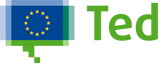 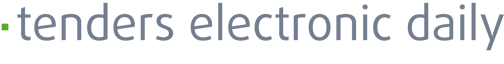 Wyszukiwanie zaawansowane /  Zapytanie zaawansowaneTED Strona głównaWyświetlanie ogłoszenia TED w bieżącym językuTEDSIMAPeNoticeseTendering (elektroniczny proces ofertyzacji)Nagłówek u góry w menu po lewej stronieBieżące wydanie Dz.U. S0532018Następna aktualizacja:
17/03/2018Kalendarz wydańPrzeglądanieWyszukiwanie<lbl_menu_various> (pl)Kanały RSSCzym jest RSS?Mój TED lub UstawieniaCo nowego w witrynie?Filmy instruktażowe Link to TED subsets in CSV formats Link to Public Procurement Scoreboard <lbl_menu_ecertis_heading> (pl)eCertisInformacje na temat zaświadczeń wymaganych w procedurach zamówień publicznych w UE 

ESPDEuropean Single Procurement Document Dostawy - 116979-2018Język oryginałuDanePoczątek formularza16/03/2018    S53    - - Dostawy - Ogłoszenie o zamówieniu - Procedura otwarta  I.II.III.IV.VI.Polska-Kraków: Produkty farmaceutyczne2018/S 053-116979Ogłoszenie o zamówieniuDostawyDyrektywa 2014/24/UESekcja I: Instytucja zamawiającaI.1)Nazwa i adresySzpital Uniwersytecki w Krakowie
ul. Kopernika 36
Kraków
31-501
Polska
Osoba do kontaktów: Szpital Uniwersytecki w Krakowie, Sekcja Zamówień Publicznych, ul. Kopernika 19, 31-501 Kraków
Tel.: +48 124247121
E-mail: aburszczan@su.krakow.pl
Faks: +48 124247122
Kod NUTS: PL213Adresy internetowe:Główny adres: www.su.krakow.plI.2)Wspólne zamówienieI.3)KomunikacjaNieograniczony, pełny i bezpośredni dostęp do dokumentów zamówienia można uzyskać bezpłatnie pod adresem: www.su.krakow.pl/dzial-zamowien-publicznychWięcej informacji można uzyskać pod następującym adresem: Szpital Uniwersytecki w Krakowie
ul. Kopernika 19
Kraków
31-501
Polska
Tel.: +48 124247121
E-mail: aburszczan@su.krakow.pl
Faks: +48 124247122
Kod NUTS: PL213Adresy internetowe:Główny adres: www.su.krakow.plOferty lub wnioski o dopuszczenie do udziału w postępowaniu należy przesyłać na następujący adres: Szpital Uniwersytecki w Krakowie, Sekcja Zamówień Publicznych, ul. Kopernika 19, 31-501 Kraków
ul. Kopernika 19
Kraków
31-501
Polska
Osoba do kontaktów: Szpital Uniwersytecki w Krakowie, Sekcja Zamówień Publicznych
Tel.: +48 124247121
E-mail: aburszczan@su.krakow.pl
Faks: +48 124247122
Kod NUTS: PL213Adresy internetowe:Główny adres: www.su.krakow.plI.4)Rodzaj instytucji zamawiającejPodmiot prawa publicznegoI.5)Główny przedmiot działalnościZdrowieSekcja II: PrzedmiotII.1)Wielkość lub zakres zamówieniaII.1.1)Nazwa:Dostawa różnych produktów do Apteki Szpitala Uniwersyteckiego w Krakowie (DFP.271.29.2018.ADB)Numer referencyjny: (DFP.271.29.2018.ADB)II.1.2)Główny kod CPV33600000II.1.3)Rodzaj zamówieniaDostawyII.1.4)Krótki opis:Przedmiotem zamówienia jest dostawa różnych produktów do Apteki Szpitala Uniwersyteckiego w Krakowie.II.1.5)Szacunkowa całkowita wartośćWartość bez VAT: 15 416 710.15 PLNII.1.6)Informacje o częściachTo zamówienie podzielone jest na części: takOferty można składać w odniesieniu do wszystkich częściII.2)OpisII.2.1)Nazwa:Część 1Część nr: 1II.2.2)Dodatkowy kod lub kody CPV33600000II.2.3)Miejsce świadczenia usługKod NUTS: PL213Główne miejsce lub lokalizacja realizacji: Apteka Szpitala Uniwersyteckiego w Krakowie.II.2.4)Opis zamówienia:1. Topotecan hydrochloride - 300 sztuk2. Topotecan hydrochloride - 80 sztuk3. Topotecan hydrochloride - 80 sztukII.2.5)Kryteria udzielenia zamówieniaKryteria określone poniżejCenaII.2.6)Szacunkowa wartośćWartość bez VAT: 81 682.22 PLNII.2.7)Okres obowiązywania zamówienia, umowy ramowej lub dynamicznego systemu zakupówOkres w miesiącach: 18Niniejsze zamówienie podlega wznowieniu: nieII.2.10)Informacje o ofertach wariantowychDopuszcza się składanie ofert wariantowych: nieII.2.11)Informacje o opcjachOpcje: nieII.2.12)Informacje na temat katalogów elektronicznychII.2.13)Informacje o funduszach Unii EuropejskiejZamówienie dotyczy projektu/programu finansowanego ze środków Unii Europejskiej: nieII.2.14)Informacje dodatkoweWadium wynosi 2 000,00 zł.II.2)OpisII.2.1)Nazwa:Część 2Część nr: 2II.2.2)Dodatkowy kod lub kody CPV33600000II.2.3)Miejsce świadczenia usługKod NUTS: PL213Główne miejsce lub lokalizacja realizacji: Apteka Szpitala Uniwersyteckiego w Krakowie.II.2.4)Opis zamówienia:1. Vincristini sulphas - 2700 sztuk2. Vincristini sulphas - 100 sztukII.2.5)Kryteria udzielenia zamówieniaKryteria określone poniżejCenaII.2.6)Szacunkowa wartośćWartość bez VAT: 78 700.00 PLNII.2.7)Okres obowiązywania zamówienia, umowy ramowej lub dynamicznego systemu zakupówOkres w dniach: 18Niniejsze zamówienie podlega wznowieniu: nieII.2.10)Informacje o ofertach wariantowychDopuszcza się składanie ofert wariantowych: nieII.2.11)Informacje o opcjachOpcje: nieII.2.12)Informacje na temat katalogów elektronicznychII.2.13)Informacje o funduszach Unii EuropejskiejZamówienie dotyczy projektu/programu finansowanego ze środków Unii Europejskiej: nieII.2.14)Informacje dodatkoweWadium wynosi 2 000,00 zł.II.2)OpisII.2.1)Nazwa:Część 3Część nr: 3II.2.2)Dodatkowy kod lub kody CPV33600000II.2.3)Miejsce świadczenia usługKod NUTS: PL213Główne miejsce lub lokalizacja realizacji: Apteka Szpitala Uniwersyteckiego w Krakowie.II.2.4)Opis zamówienia:1. Cladribinum - 250 sztukII.2.5)Kryteria udzielenia zamówieniaKryteria określone poniżejCenaII.2.6)Szacunkowa wartośćWartość bez VAT: 119 909.72 PLNII.2.7)Okres obowiązywania zamówienia, umowy ramowej lub dynamicznego systemu zakupówOkres w miesiącach: 18Niniejsze zamówienie podlega wznowieniu: nieII.2.10)Informacje o ofertach wariantowychDopuszcza się składanie ofert wariantowych: nieII.2.11)Informacje o opcjachOpcje: nieII.2.12)Informacje na temat katalogów elektronicznychII.2.13)Informacje o funduszach Unii EuropejskiejZamówienie dotyczy projektu/programu finansowanego ze środków Unii Europejskiej: nieII.2.14)Informacje dodatkoweWadium wynosi 3 000,00 zł.II.2)OpisII.2.1)Nazwa:Część 4Część nr: 4II.2.2)Dodatkowy kod lub kody CPV33600000II.2.3)Miejsce świadczenia usługKod NUTS: PL213Główne miejsce lub lokalizacja realizacji: Apteka Szpitala Uniwersyteckiego w Krakowie.II.2.4)Opis zamówienia:1. Vinblastini sulfas - 1300 sztukII.2.5)Kryteria udzielenia zamówieniaKryteria określone poniżejCenaII.2.6)Szacunkowa wartośćWartość bez VAT: 27 300.00 PLNII.2.7)Okres obowiązywania zamówienia, umowy ramowej lub dynamicznego systemu zakupówOkres w dniach: 18Niniejsze zamówienie podlega wznowieniu: nieII.2.10)Informacje o ofertach wariantowychDopuszcza się składanie ofert wariantowych: nieII.2.11)Informacje o opcjachOpcje: nieII.2.12)Informacje na temat katalogów elektronicznychII.2.13)Informacje o funduszach Unii EuropejskiejZamówienie dotyczy projektu/programu finansowanego ze środków Unii Europejskiej: nieII.2.14)Informacje dodatkoweWadium wynosi 700,00 zł.II.2)OpisII.2.1)Nazwa:Część 5Część nr: 5II.2.2)Dodatkowy kod lub kody CPV33600000II.2.3)Miejsce świadczenia usługKod NUTS: PL213Główne miejsce lub lokalizacja realizacji: Apteka Szpitala Uniwersyteckiego w Krakowie.II.2.4)Opis zamówienia:1. Ifosfamidum - 300 sztuk2. Ifosfamidum - 750 sztukII.2.5)Kryteria udzielenia zamówieniaKryteria określone poniżejCenaII.2.6)Szacunkowa wartośćWartość bez VAT: 193 802.78 PLNII.2.7)Okres obowiązywania zamówienia, umowy ramowej lub dynamicznego systemu zakupówOkres w miesiącach: 18Niniejsze zamówienie podlega wznowieniu: nieII.2.10)Informacje o ofertach wariantowychDopuszcza się składanie ofert wariantowych: nieII.2.11)Informacje o opcjachOpcje: nieII.2.12)Informacje na temat katalogów elektronicznychII.2.13)Informacje o funduszach Unii EuropejskiejZamówienie dotyczy projektu/programu finansowanego ze środków Unii Europejskiej: nieII.2.14)Informacje dodatkoweWadium wynosi 4 800,00 zł.II.2)OpisII.2.1)Nazwa:Część 6Część nr: 6II.2.2)Dodatkowy kod lub kody CPV33600000II.2.3)Miejsce świadczenia usługKod NUTS: PL213Główne miejsce lub lokalizacja realizacji: Apteka Szpitala Uniwersyteckiego w Krakowie.II.2.4)Opis zamówienia:1. Busulfan - 8 opakowańII.2.5)Kryteria udzielenia zamówieniaKryteria określone poniżejCenaII.2.6)Szacunkowa wartośćWartość bez VAT: 8 601.63 PLNII.2.7)Okres obowiązywania zamówienia, umowy ramowej lub dynamicznego systemu zakupówOkres w miesiącach: 18Niniejsze zamówienie podlega wznowieniu: nieII.2.10)Informacje o ofertach wariantowychDopuszcza się składanie ofert wariantowych: nieII.2.11)Informacje o opcjachOpcje: nieII.2.12)Informacje na temat katalogów elektronicznychII.2.13)Informacje o funduszach Unii EuropejskiejZamówienie dotyczy projektu/programu finansowanego ze środków Unii Europejskiej: nieII.2.14)Informacje dodatkoweWadium wynosi 200,00 zł.II.2)OpisII.2.1)Nazwa:Część 7Część nr: 7II.2.2)Dodatkowy kod lub kody CPV33600000II.2.3)Miejsce świadczenia usługKod NUTS: PL213Główne miejsce lub lokalizacja realizacji: Apteka Szpitala Uniwersyteckiego w Krakowie.II.2.4)Opis zamówienia:1. Tretinoinum - 20 opakowańII.2.5)Kryteria udzielenia zamówieniaKryteria określone poniżejCenaII.2.6)Szacunkowa wartośćWartość bez VAT: 20 277.78 PLNII.2.7)Okres obowiązywania zamówienia, umowy ramowej lub dynamicznego systemu zakupówOkres w miesiącach: 18Niniejsze zamówienie podlega wznowieniu: nieII.2.10)Informacje o ofertach wariantowychDopuszcza się składanie ofert wariantowych: nieII.2.11)Informacje o opcjachOpcje: nieII.2.12)Informacje na temat katalogów elektronicznychII.2.13)Informacje o funduszach Unii EuropejskiejZamówienie dotyczy projektu/programu finansowanego ze środków Unii Europejskiej: nieII.2.14)Informacje dodatkoweWadium wynosi 500,00 zł.II.2)OpisII.2.1)Nazwa:Część 8Część nr: 8II.2.2)Dodatkowy kod lub kody CPV33600000II.2.3)Miejsce świadczenia usługKod NUTS: PL213Główne miejsce lub lokalizacja realizacji: Apteka Szpitala Uniwersyteckiego w Krakowie.II.2.4)Opis zamówienia:1. Dexamethasoni phosphas SF - 17 000 "opakowań a 5 amp"II.2.5)Kryteria udzielenia zamówieniaKryteria określone poniżejCenaII.2.6)Szacunkowa wartośćWartość bez VAT: 339 212.96 PLNII.2.7)Okres obowiązywania zamówienia, umowy ramowej lub dynamicznego systemu zakupówOkres w miesiącach: 18Niniejsze zamówienie podlega wznowieniu: nieII.2.10)Informacje o ofertach wariantowychDopuszcza się składanie ofert wariantowych: nieII.2.11)Informacje o opcjachOpcje: nieII.2.12)Informacje na temat katalogów elektronicznychII.2.13)Informacje o funduszach Unii EuropejskiejZamówienie dotyczy projektu/programu finansowanego ze środków Unii Europejskiej: nieII.2.14)Informacje dodatkoweWadium wynosi 8 500,00 zł.II.2)OpisII.2.1)Nazwa:Część 9Część nr: 9II.2.2)Dodatkowy kod lub kody CPV33600000II.2.3)Miejsce świadczenia usługKod NUTS: PL213Główne miejsce lub lokalizacja realizacji: Apteka Szpitala Uniwersyteckiego w Krakowie.II.2.4)Opis zamówienia:1. Olanzapina - 10 080 sztuk2. Olanzapina - 7 560 sztukII.2.5)Kryteria udzielenia zamówieniaKryteria określone poniżejCenaII.2.6)Szacunkowa wartośćWartość bez VAT: 35 028.00 PLNII.2.7)Okres obowiązywania zamówienia, umowy ramowej lub dynamicznego systemu zakupówOkres w miesiącach: 18Niniejsze zamówienie podlega wznowieniu: nieII.2.10)Informacje o ofertach wariantowychDopuszcza się składanie ofert wariantowych: nieII.2.11)Informacje o opcjachOpcje: nieII.2.12)Informacje na temat katalogów elektronicznychII.2.13)Informacje o funduszach Unii EuropejskiejZamówienie dotyczy projektu/programu finansowanego ze środków Unii Europejskiej: nieII.2.14)Informacje dodatkoweWadium wynosi 900,00 zł.II.2)OpisII.2.1)Nazwa:Część 10Część nr: 10II.2.2)Dodatkowy kod lub kody CPV33600000II.2.3)Miejsce świadczenia usługKod NUTS: PL213Główne miejsce lub lokalizacja realizacji: Apteka Szpitala Uniwersyteckiego w Krakowie.II.2.4)Opis zamówienia:1. Olanzapina - 8 400 sztuk2. Olanzapina - 10 080 sztukII.2.5)Kryteria udzielenia zamówieniaKryteria określone poniżejCenaII.2.6)Szacunkowa wartośćWartość bez VAT: 40 840.80 PLNII.2.7)Okres obowiązywania zamówienia, umowy ramowej lub dynamicznego systemu zakupówOkres w miesiącach: 18Niniejsze zamówienie podlega wznowieniu: nieII.2.10)Informacje o ofertach wariantowychDopuszcza się składanie ofert wariantowych: nieII.2.11)Informacje o opcjachOpcje: nieII.2.12)Informacje na temat katalogów elektronicznychII.2.13)Informacje o funduszach Unii EuropejskiejZamówienie dotyczy projektu/programu finansowanego ze środków Unii Europejskiej: nieII.2.14)Informacje dodatkoweWadium wynosi 1 000,00 zł.II.2)OpisII.2.1)Nazwa:Część 11Część nr: 11II.2.2)Dodatkowy kod lub kody CPV33600000II.2.3)Miejsce świadczenia usługKod NUTS: PL213Główne miejsce lub lokalizacja realizacji: Apteka Szpitala Uniwersyteckiego w Krakowie.II.2.4)Opis zamówienia:1. Kalii citras + Kalii hydrogenocarbonas - 108 000 sztukII.2.5)Kryteria udzielenia zamówieniaKryteria określone poniżejCenaII.2.6)Szacunkowa wartośćWartość bez VAT: 93 960.00 PLNII.2.7)Okres obowiązywania zamówienia, umowy ramowej lub dynamicznego systemu zakupówOkres w miesiącach: 18Niniejsze zamówienie podlega wznowieniu: nieII.2.10)Informacje o ofertach wariantowychDopuszcza się składanie ofert wariantowych: nieII.2.11)Informacje o opcjachOpcje: nieII.2.12)Informacje na temat katalogów elektronicznychII.2.13)Informacje o funduszach Unii EuropejskiejZamówienie dotyczy projektu/programu finansowanego ze środków Unii Europejskiej: nieII.2.14)Informacje dodatkoweWadium wynosi 2 300,00 zł.II.2)OpisII.2.1)Nazwa:Część 12Część nr: 12II.2.2)Dodatkowy kod lub kody CPV33600000II.2.3)Miejsce świadczenia usługKod NUTS: PL213Główne miejsce lub lokalizacja realizacji: Apteka Szpitala Uniwersyteckiego w Krakowie.II.2.4)Opis zamówienia:1. Amlodipinum - 49 500 sztuk2. Amlodipinum - 27 000 sztukII.2.5)Kryteria udzielenia zamówieniaKryteria określone poniżejCenaII.2.6)Szacunkowa wartośćWartość bez VAT: 13 005.00 PLNII.2.7)Okres obowiązywania zamówienia, umowy ramowej lub dynamicznego systemu zakupówOkres w dniach: 18Niniejsze zamówienie podlega wznowieniu: nieII.2.10)Informacje o ofertach wariantowychDopuszcza się składanie ofert wariantowych: nieII.2.11)Informacje o opcjachOpcje: nieII.2.12)Informacje na temat katalogów elektronicznychII.2.13)Informacje o funduszach Unii EuropejskiejZamówienie dotyczy projektu/programu finansowanego ze środków Unii Europejskiej: nieII.2.14)Informacje dodatkoweWadium wynosi 300,00 zł.II.2)OpisII.2.1)Nazwa:Część 13Część nr: 13II.2.2)Dodatkowy kod lub kody CPV33600000II.2.3)Miejsce świadczenia usługKod NUTS: PL213Główne miejsce lub lokalizacja realizacji: Apteka Szpitala Uniwersyteckiego w Krakowie.II.2.4)Opis zamówienia:1. Ramipril - 21 000 sztuk2. Ramipril - 12 600 sztukII.2.5)Kryteria udzielenia zamówieniaKryteria określone poniżejCenaII.2.6)Szacunkowa wartośćWartość bez VAT: 9 744.00 PLNII.2.7)Okres obowiązywania zamówienia, umowy ramowej lub dynamicznego systemu zakupówOkres w miesiącach: 18Niniejsze zamówienie podlega wznowieniu: nieII.2.10)Informacje o ofertach wariantowychDopuszcza się składanie ofert wariantowych: nieII.2.11)Informacje o opcjachOpcje: nieII.2.12)Informacje na temat katalogów elektronicznychII.2.13)Informacje o funduszach Unii EuropejskiejZamówienie dotyczy projektu/programu finansowanego ze środków Unii Europejskiej: nieII.2.14)Informacje dodatkoweWadium wynosi 200,00 zł.II.2)OpisII.2.1)Nazwa:Część 14Część nr: 14II.2.2)Dodatkowy kod lub kody CPV33600000II.2.3)Miejsce świadczenia usługKod NUTS: PL213Główne miejsce lub lokalizacja realizacji: Apteka Szpitala Uniwersyteckiego w Krakowie.II.2.4)Opis zamówienia:1. Acidum tranexamicum - 19 840 sztuk2. Acidum tranexamicum - 2 600 sztuk3. Natrii valproas + Acidum valproicum - 1 620 sztuk4. Natrii valproas + Acidum valproicum - 540 sztuk5. Natrii valproas + Acidum valproicum - 540 sztuk6. Natrii valproas + Acidum valproicum - 7 500 sztukII.2.5)Kryteria udzielenia zamówieniaKryteria określone poniżejCenaII.2.6)Szacunkowa wartośćWartość bez VAT: 45 723.40 PLNII.2.7)Okres obowiązywania zamówienia, umowy ramowej lub dynamicznego systemu zakupówOkres w dniach: 18Niniejsze zamówienie podlega wznowieniu: nieII.2.10)Informacje o ofertach wariantowychDopuszcza się składanie ofert wariantowych: nieII.2.11)Informacje o opcjachOpcje: nieII.2.12)Informacje na temat katalogów elektronicznychII.2.13)Informacje o funduszach Unii EuropejskiejZamówienie dotyczy projektu/programu finansowanego ze środków Unii Europejskiej: nieII.2.14)Informacje dodatkoweWadium wynosi 1 100,00 zł.II.2)OpisII.2.1)Nazwa:Część 15Część nr: 15II.2.2)Dodatkowy kod lub kody CPV33600000II.2.3)Miejsce świadczenia usługKod NUTS: PL213Główne miejsce lub lokalizacja realizacji: Apteka Szpitala Uniwersyteckiego w Krakowie.II.2.4)Opis zamówienia:1. Sertralinum - 40 600 sztukII.2.5)Kryteria udzielenia zamówieniaKryteria określone poniżejCenaII.2.6)Szacunkowa wartośćWartość bez VAT: 12 180.00 PLNII.2.7)Okres obowiązywania zamówienia, umowy ramowej lub dynamicznego systemu zakupówOkres w miesiącach: 18Niniejsze zamówienie podlega wznowieniu: nieII.2.10)Informacje o ofertach wariantowychDopuszcza się składanie ofert wariantowych: nieII.2.11)Informacje o opcjachOpcje: nieII.2.12)Informacje na temat katalogów elektronicznychII.2.13)Informacje o funduszach Unii EuropejskiejZamówienie dotyczy projektu/programu finansowanego ze środków Unii Europejskiej: nieII.2.14)Informacje dodatkoweWadium wynosi 300,00 zł.II.2)OpisII.2.1)Nazwa:Część 16Część nr: 16II.2.2)Dodatkowy kod lub kody CPV33600000II.2.3)Miejsce świadczenia usługKod NUTS: PL213Główne miejsce lub lokalizacja realizacji: Apteka Szpitala Uniwersyteckiego w Krakowie.II.2.4)Opis zamówienia:1. Budesonidum - 30 000 sztuk2. Budesonidum - 25 200 sztukII.2.5)Kryteria udzielenia zamówieniaKryteria określone poniżejCenaII.2.6)Szacunkowa wartośćWartość bez VAT: 173 256.00 PLNII.2.7)Okres obowiązywania zamówienia, umowy ramowej lub dynamicznego systemu zakupówOkres w miesiącach: 18Niniejsze zamówienie podlega wznowieniu: nieII.2.10)Informacje o ofertach wariantowychDopuszcza się składanie ofert wariantowych: nieII.2.11)Informacje o opcjachOpcje: nieII.2.12)Informacje na temat katalogów elektronicznychII.2.13)Informacje o funduszach Unii EuropejskiejZamówienie dotyczy projektu/programu finansowanego ze środków Unii Europejskiej: nieII.2.14)Informacje dodatkoweWadium wynosi 4 300,00 zł.II.2)OpisII.2.1)Nazwa:Część 17Część nr: 17II.2.2)Dodatkowy kod lub kody CPV3360000015880000II.2.3)Miejsce świadczenia usługKod NUTS: PL213Główne miejsce lub lokalizacja realizacji: Apteka Szpitala Uniwersyteckiego w Krakowie.II.2.4)Opis zamówienia:1. Acarbosum - 540 sztuk2. Acebutololum - 1 080 sztuk3. Acidum folicum - 21 600 sztuk4. Acidum folicum - 9 000 sztuk5. "Amiloridum + Hydrochlorothiazidum - 2 700 sztuk6. "Amitriptylini hydrochloridum - 3 300 sztuk7. "Amitriptylini hydrochloridum - 6 600 sztuk8. Benserazidum + Levodopum - 3 600 sztuk9. "Benserazidum + Levodopum - 7 200 sztuk10. "Benserazidum + Levodopum - 5 400 sztuk11. Biperideni hydrochloridum - 9 000 sztuk12. Brimonidini tartras - 100 sztuk13. Budesonidum - 20 OPAKOWAŃ14. Carvedilol - 9 000 sztuk15. Carvedilol - 8 100 sztuk16. Carvedilol - 2 400 sztuk17. Danazolum - 200 sztuk18. Digoxinum - 4 500 sztuk19. Diltiazemum - 4 500 sztuk20. Doxazosinum - 9 900 sztuk21. Doxazosinum - 27 000 sztuk22. Everolimusum - 36 sztuk23. Everolimusum - 70 sztuk24. Finasteridum - 8 100 sztuk25. Fluticasoni propionas - 20 OPAKOWAŃ26. Fluvoxamini maleas - 1 080 sztuk27. Gabapentinum, laktoza jednowodna - 1 000 sztuk28. Gabapentinum, laktoza jednowodna - 7 200 sztuk29. Hipoalergiczny preparat dietetyczno-leczniczy stosowany w profilaktyce, diagnostyce i leczeniu alergii na białka pokarmowe, przeznaczony dla niemowląt od urodzenia. Źródłem białka jest hydrolizat serwatki o znacznym stopniu hydrolizy. Zawiera wyłącznie tłuszcz roślinny - 120 sztuk30. Hydrocortisoni acetatas - 600 sztuk31. Hydrocortisoni butyras - 30 sztuk32. Hydroxycarbamide - 2 700 sztuk33. Isosorbidi mononitras- 4 500 sztuk34. Lansoprazolum - 840 sztuk35. "Levodopum + Benserazidum - 2 700 sztuk36. Levothyroxinum narticum - 65 000 sztuk37. Levothyroxinum natricum - 36 000 sztuk38. "Medroxyprogesteroni acetas - 20 sztuk39. Megestroli acetas - 40 sztuk40. Metformini hydrochloridum - 10 800 sztuk41. Metformini hydrochloridum - 5 400 sztuk42. Metildigoxinum - 2 100 sztuk43. Quetiapinum - 48 600 sztuk44. Ramipril - 8 800 sztuk45. "Sulfamethoxazolum + Trimethoprim - 20 sztuk46. Telmisartanum - 4 200 sztuk47. Telmisartanum - 3 360 sztuk48. Thiethylperazini maleatas - 1 800 sztuk49. Thiethylperazini maleatas - 1 620 sztuk50. Ticlopidini hydrochloridum - 1 080 sztuk51. Topiramatum - 280 sztuk52. Topiramatum - 280 sztuk53. Topiramatum - 504 sztuk54. Topiramatum - 280 sztuk55. Zuclopenthixolum - 3 600 sztukII.2.5)Kryteria udzielenia zamówieniaKryteria określone poniżejCenaII.2.6)Szacunkowa wartośćWartość bez VAT: 182 295.96 PLNII.2.7)Okres obowiązywania zamówienia, umowy ramowej lub dynamicznego systemu zakupówOkres w miesiącach: 18Niniejsze zamówienie podlega wznowieniu: nieII.2.10)Informacje o ofertach wariantowychDopuszcza się składanie ofert wariantowych: nieII.2.11)Informacje o opcjachOpcje: nieII.2.12)Informacje na temat katalogów elektronicznychII.2.13)Informacje o funduszach Unii EuropejskiejZamówienie dotyczy projektu/programu finansowanego ze środków Unii Europejskiej: nieII.2.14)Informacje dodatkoweWadium wynosi 4 600,00 zł.II.2)OpisII.2.1)Nazwa:Część 18Część nr: 18II.2.2)Dodatkowy kod lub kody CPV33600000II.2.3)Miejsce świadczenia usługKod NUTS: PL213Główne miejsce lub lokalizacja realizacji: Apteka Szpitala Uniwersyteckiego w Krakowie.II.2.4)Opis zamówienia:1. Acidum clavulanicum + Amoxicillinum - 2 980 sztuk2. Acidum clavulanicum +Amoxicillinum - 9 100 sztukII.2.5)Kryteria udzielenia zamówieniaKryteria określone poniżejCenaII.2.6)Szacunkowa wartośćWartość bez VAT: 17 541.60 PLNII.2.7)Okres obowiązywania zamówienia, umowy ramowej lub dynamicznego systemu zakupówOkres w miesiącach: 18Niniejsze zamówienie podlega wznowieniu: nieII.2.10)Informacje o ofertach wariantowychDopuszcza się składanie ofert wariantowych: nieII.2.11)Informacje o opcjachOpcje: nieII.2.12)Informacje na temat katalogów elektronicznychII.2.13)Informacje o funduszach Unii EuropejskiejZamówienie dotyczy projektu/programu finansowanego ze środków Unii Europejskiej: nieII.2.14)Informacje dodatkoweWadium wynosi 400,00 zł.II.2)OpisII.2.1)Nazwa:Część 19Część nr: 19II.2.2)Dodatkowy kod lub kody CPV33600000II.2.3)Miejsce świadczenia usługKod NUTS: PL213Główne miejsce lub lokalizacja realizacji: Apteka Szpitala Uniwersyteckiego w Krakowie.II.2.4)Opis zamówienia:1. Fentanylum - 108 000 sztuk2. Methadoni hydrochloridum - 200 sztuk3. Methadoni hydrochloridum - 10 sztuk4. Morphini sulfas - 2 000 sztuk5. Morphini sulfas - 2 000 sztuk6. Morphini sulfas - 720 sztuk7. Morphini sulfas - 1 800 sztuk8. Oxycodoni hydrochloridum + Naloxoni hydrochloridum - 540 sztuk9. Oxycodoni hydrochloridum + Naloxoni hydrochloridum - 1 620 sztuk10. Oxycodoni hydrochloridum + Naloxoni hydrochloridum - 1 080 sztuk11. Oxycodoni hydrochloridum + Naloxoni hydrochloridum - 1 080 sztukII.2.5)Kryteria udzielenia zamówieniaKryteria określone poniżejCenaII.2.6)Szacunkowa wartośćWartość bez VAT: 143 010.10 PLNII.2.7)Okres obowiązywania zamówienia, umowy ramowej lub dynamicznego systemu zakupówOkres w miesiącach: 18Niniejsze zamówienie podlega wznowieniu: nieII.2.10)Informacje o ofertach wariantowychDopuszcza się składanie ofert wariantowych: nieII.2.11)Informacje o opcjachOpcje: nieII.2.12)Informacje na temat katalogów elektronicznychII.2.13)Informacje o funduszach Unii EuropejskiejZamówienie dotyczy projektu/programu finansowanego ze środków Unii Europejskiej: nieII.2.14)Informacje dodatkoweWadium wynosi 3 600,00 zł.II.2)OpisII.2.1)Nazwa:Część 20Część nr: 20II.2.2)Dodatkowy kod lub kody CPV33600000II.2.3)Miejsce świadczenia usługKod NUTS: PL213Główne miejsce lub lokalizacja realizacji: Apteka Szpitala Uniwersyteckiego w Krakowie.II.2.4)Opis zamówienia:1. Acidum acetylsalicylicum - 7 200 sztuk2. Antazolinum - 1 500 sztuk3. Atropini sulfas - 3 000 sztuk4. Atropini sulfas - 28 000 sztuk5. Bupivacaine hydrochloride - 17 000 sztuk6. Chlorpromazini hydrochloridum - 200 sztuk7. Chlorpromazini hydrochloridum - 100 sztuk8. Dopaminum - 12 000 sztuk9. Epinephrinum - 25 000 sztuk10. Lidocaini hydrochloridum - 19 800 sztuk11. Magnesii sulfas - 70 000 sztuk12. Metoclopramid hydrochloridum - 8 000 sztuk13. Metoclopramid hydrochloridum - 36 000 sztuk14. Naloxoni hydrochloridum - 4 000 sztuk15. Natrii chloridum - 40 000 sztuk16. Papaverinum hydrochloricum - 900 sztuk17. Pentoxifyllinum - 5 000 sztuk18. Pentoxifyllinum - 6 500 sztuk19. Pentoxifyllinum - 10 200 sztuk20. Phytomenadionum - 6 000 sztuk21. Phytomenadionum - 13 000 sztuk22. Propranololi hydrochloridum - 15 000 sztuk23. Propranololi hydrochloridum - 3 000 sztuk24. Propranololi hydrochloridum - 200 sztuk25. Sulfamethoxazolum+ Trimethoprimum - 12 000 sztuk26. Pilocarpini hydrochloridum - 60 opakowań a 10 ml (2 x 5 ml)27. Sulfacetamide sodium - 400 opakowań a 12 minimsów po 0,5 mlII.2.5)Kryteria udzielenia zamówieniaKryteria określone poniżejCenaII.2.6)Szacunkowa wartośćWartość bez VAT: 733 998.80 PLNII.2.7)Okres obowiązywania zamówienia, umowy ramowej lub dynamicznego systemu zakupówOkres w miesiącach: 18Niniejsze zamówienie podlega wznowieniu: nieII.2.10)Informacje o ofertach wariantowychDopuszcza się składanie ofert wariantowych: nieII.2.11)Informacje o opcjachOpcje: nieII.2.12)Informacje na temat katalogów elektronicznychII.2.13)Informacje o funduszach Unii EuropejskiejZamówienie dotyczy projektu/programu finansowanego ze środków Unii Europejskiej: nieII.2.14)Informacje dodatkoweWadium wynosi 18 300,00 zł.II.2)OpisII.2.1)Nazwa:Część 21Część nr: 21II.2.2)Dodatkowy kod lub kody CPV33600000II.2.3)Miejsce świadczenia usługKod NUTS: PL213Główne miejsce lub lokalizacja realizacji: Apteka Szpitala Uniwersyteckiego w Krakowie.II.2.4)Opis zamówienia:1. Iohexolum - 2 700 sztukII.2.5)Kryteria udzielenia zamówieniaKryteria określone poniżejCenaII.2.6)Szacunkowa wartośćWartość bez VAT: 68 202.00 PLNII.2.7)Okres obowiązywania zamówienia, umowy ramowej lub dynamicznego systemu zakupówOkres w miesiącach: 18Niniejsze zamówienie podlega wznowieniu: nieII.2.10)Informacje o ofertach wariantowychDopuszcza się składanie ofert wariantowych: nieII.2.11)Informacje o opcjachOpcje: nieII.2.12)Informacje na temat katalogów elektronicznychII.2.13)Informacje o funduszach Unii EuropejskiejZamówienie dotyczy projektu/programu finansowanego ze środków Unii Europejskiej: nieII.2.14)Informacje dodatkoweWadium wynosi 1 700,00 zł.II.2)OpisII.2.1)Nazwa:Część 22Część nr: 22II.2.2)Dodatkowy kod lub kody CPV33600000II.2.3)Miejsce świadczenia usługKod NUTS: PL213Główne miejsce lub lokalizacja realizacji: Apteka Szpitala Uniwersyteckiego w Krakowie.II.2.4)Opis zamówienia:1. Amiodaronum - 16 200 sztukII.2.5)Kryteria udzielenia zamówieniaKryteria określone poniżejCenaII.2.6)Szacunkowa wartośćWartość bez VAT: 4 374.00 PLNII.2.7)Okres obowiązywania zamówienia, umowy ramowej lub dynamicznego systemu zakupówOkres w miesiącach: 18Niniejsze zamówienie podlega wznowieniu: nieII.2.10)Informacje o ofertach wariantowychDopuszcza się składanie ofert wariantowych: nieII.2.11)Informacje o opcjachOpcje: nieII.2.12)Informacje na temat katalogów elektronicznychII.2.13)Informacje o funduszach Unii EuropejskiejZamówienie dotyczy projektu/programu finansowanego ze środków Unii Europejskiej: nieII.2.14)Informacje dodatkoweWadium wynosi 100,00 zł.II.2)OpisII.2.1)Nazwa:Część 23Część nr: 23II.2.2)Dodatkowy kod lub kody CPV33600000II.2.3)Miejsce świadczenia usługKod NUTS: PL213Główne miejsce lub lokalizacja realizacji: Apteka Szpitala Uniwersyteckiego w Krakowie.II.2.4)Opis zamówienia:1. Amoxicillinum + Acidum clavulanicum - 9 000 sztukII.2.5)Kryteria udzielenia zamówieniaKryteria określone poniżejCenaII.2.6)Szacunkowa wartośćWartość bez VAT: 117 000.00 PLNII.2.7)Okres obowiązywania zamówienia, umowy ramowej lub dynamicznego systemu zakupówOkres w miesiącach: 18Niniejsze zamówienie podlega wznowieniu: nieII.2.10)Informacje o ofertach wariantowychDopuszcza się składanie ofert wariantowych: nieII.2.11)Informacje o opcjachOpcje: nieII.2.12)Informacje na temat katalogów elektronicznychII.2.13)Informacje o funduszach Unii EuropejskiejZamówienie dotyczy projektu/programu finansowanego ze środków Unii Europejskiej: nieII.2.14)Informacje dodatkoweWadium wynosi 2 900,00 zł.II.2)OpisII.2.1)Nazwa:Część 24Część nr: 24II.2.2)Dodatkowy kod lub kody CPV33600000II.2.3)Miejsce świadczenia usługKod NUTS: PL213Główne miejsce lub lokalizacja realizacji: Apteka Szpitala Uniwersyteckiego w Krakowie.II.2.4)Opis zamówienia:1. Voriconazole - 4 000 sztukII.2.5)Kryteria udzielenia zamówieniaKryteria określone poniżejCenaII.2.6)Szacunkowa wartośćWartość bez VAT: 2 057 400.00 PLNII.2.7)Okres obowiązywania zamówienia, umowy ramowej lub dynamicznego systemu zakupówOkres w miesiącach: 18Niniejsze zamówienie podlega wznowieniu: nieII.2.10)Informacje o ofertach wariantowychDopuszcza się składanie ofert wariantowych: nieII.2.11)Informacje o opcjachOpcje: nieII.2.12)Informacje na temat katalogów elektronicznychII.2.13)Informacje o funduszach Unii EuropejskiejZamówienie dotyczy projektu/programu finansowanego ze środków Unii Europejskiej: nieII.2.14)Informacje dodatkoweWadium wynosi 51 400,00 zł.II.2)OpisII.2.1)Nazwa:Część 25Część nr: 25II.2.2)Dodatkowy kod lub kody CPV33600000II.2.3)Miejsce świadczenia usługKod NUTS: PL213Główne miejsce lub lokalizacja realizacji: Apteka Szpitala Uniwersyteckiego w Krakowie.II.2.4)Opis zamówienia:1. Ganciclovirum - 2 300 sztukII.2.5)Kryteria udzielenia zamówieniaKryteria określone poniżejCenaII.2.6)Szacunkowa wartośćWartość bez VAT: 399 073.00 PLNII.2.7)Okres obowiązywania zamówienia, umowy ramowej lub dynamicznego systemu zakupówOkres w miesiącach: 18Niniejsze zamówienie podlega wznowieniu: nieII.2.10)Informacje o ofertach wariantowychDopuszcza się składanie ofert wariantowych: nieII.2.11)Informacje o opcjachOpcje: nieII.2.12)Informacje na temat katalogów elektronicznychII.2.13)Informacje o funduszach Unii EuropejskiejZamówienie dotyczy projektu/programu finansowanego ze środków Unii Europejskiej: nieII.2.14)Informacje dodatkoweWadium wynosi 10 000,00 zł.II.2)OpisII.2.1)Nazwa:Część 26Część nr: 26II.2.2)Dodatkowy kod lub kody CPV3360000033680000II.2.3)Miejsce świadczenia usługKod NUTS: PL213Główne miejsce lub lokalizacja realizacji: Apteka Szpitala Uniwersyteckiego w Krakowie.II.2.4)Opis zamówienia:1. Amikacinum - 7 500 sztuk2. Amikacinum - 4 500 sztuk3. Natrium Chloratum - 5 500 sztuk4. Paracetamolum - 18 000 sztuk5. Wchłanialny filc hemostatyczny wykonany z włókien kolagenowych pochodzenia bydlęcego (110mg kolagenu na 10cm2); obie strony równie aktywne; absorpcja po około 3 tyg; brak komponentów pochodzenia ludzkiego; produkt zachowuje swój kształt po nasiąknięciu krwią; materiał może być całkowicie usunięty po ustąpieniu krwawienia; może być stosowany w połączeniu z antybiotykami/ klejem fibrynowym - 110 OPAKOWAŃII.2.5)Kryteria udzielenia zamówieniaKryteria określone poniżejCenaII.2.6)Szacunkowa wartośćWartość bez VAT: 189 990.00 PLNII.2.7)Okres obowiązywania zamówienia, umowy ramowej lub dynamicznego systemu zakupówOkres w miesiącach: 18Niniejsze zamówienie podlega wznowieniu: nieII.2.10)Informacje o ofertach wariantowychDopuszcza się składanie ofert wariantowych: nieII.2.11)Informacje o opcjachOpcje: nieII.2.12)Informacje na temat katalogów elektronicznychII.2.13)Informacje o funduszach Unii EuropejskiejZamówienie dotyczy projektu/programu finansowanego ze środków Unii Europejskiej: nieII.2.14)Informacje dodatkoweWadium wynosi 4 700,00 zł.II.2)OpisII.2.1)Nazwa:Część 27Część nr: 27II.2.2)Dodatkowy kod lub kody CPV33600000II.2.3)Miejsce świadczenia usługKod NUTS: PL213Główne miejsce lub lokalizacja realizacji: Apteka Szpitala Uniwersyteckiego w Krakowie.II.2.4)Opis zamówienia:1. Cefuroximum - 1 800 sztukII.2.5)Kryteria udzielenia zamówieniaKryteria określone poniżejCenaII.2.6)Szacunkowa wartośćWartość bez VAT: 64 800.00 PLNII.2.7)Okres obowiązywania zamówienia, umowy ramowej lub dynamicznego systemu zakupówOkres w miesiącach: 18Niniejsze zamówienie podlega wznowieniu: nieII.2.10)Informacje o ofertach wariantowychDopuszcza się składanie ofert wariantowych: nieII.2.11)Informacje o opcjachOpcje: nieII.2.12)Informacje na temat katalogów elektronicznychII.2.13)Informacje o funduszach Unii EuropejskiejZamówienie dotyczy projektu/programu finansowanego ze środków Unii Europejskiej: nieII.2.14)Informacje dodatkoweWadium wynosi 1 600,00 zł.II.2)OpisII.2.1)Nazwa:Część 28Część nr: 28II.2.2)Dodatkowy kod lub kody CPV33600000II.2.3)Miejsce świadczenia usługKod NUTS: PL213Główne miejsce lub lokalizacja realizacji: Apteka Szpitala Uniwersyteckiego w Krakowie.II.2.4)Opis zamówienia:1. Vancomycinum - 6 000 sztuk2. Vancomycinum - 24 000 sztukII.2.5)Kryteria udzielenia zamówieniaKryteria określone poniżejCenaII.2.6)Szacunkowa wartośćWartość bez VAT: 336 000.00 PLNII.2.7)Okres obowiązywania zamówienia, umowy ramowej lub dynamicznego systemu zakupówOkres w miesiącach: 18Niniejsze zamówienie podlega wznowieniu: nieII.2.10)Informacje o ofertach wariantowychDopuszcza się składanie ofert wariantowych: nieII.2.11)Informacje o opcjachOpcje: nieII.2.12)Informacje na temat katalogów elektronicznychII.2.13)Informacje o funduszach Unii EuropejskiejZamówienie dotyczy projektu/programu finansowanego ze środków Unii Europejskiej: nieII.2.14)Informacje dodatkoweWadium wynosi 8 400,00 zł.II.2)OpisII.2.1)Nazwa:Część 29Część nr: 29II.2.2)Dodatkowy kod lub kody CPV33600000II.2.3)Miejsce świadczenia usługKod NUTS: PL213Główne miejsce lub lokalizacja realizacji: Apteka Szpitala Uniwersyteckiego w Krakowie.II.2.4)Opis zamówienia:1. Dexamethasonum - 80 sztuk2. Erythromycinum - 2 000 sztuk3. Hydrocortisonum + Oxytetracyclinum - 400 sztuk4. Neomycinum - 500 sztukII.2.5)Kryteria udzielenia zamówieniaKryteria określone poniżejCenaII.2.6)Szacunkowa wartośćWartość bez VAT: 47 845.60 PLNII.2.7)Okres obowiązywania zamówienia, umowy ramowej lub dynamicznego systemu zakupówOkres w miesiącach: 18Niniejsze zamówienie podlega wznowieniu: nieII.2.10)Informacje o ofertach wariantowychDopuszcza się składanie ofert wariantowych: nieII.2.11)Informacje o opcjachOpcje: nieII.2.12)Informacje na temat katalogów elektronicznychII.2.13)Informacje o funduszach Unii EuropejskiejZamówienie dotyczy projektu/programu finansowanego ze środków Unii Europejskiej: nieII.2.14)Informacje dodatkoweWadium wynosi 1 200,00 zł.II.2)OpisII.2.1)Nazwa:Część 30Część nr: 30II.2.2)Dodatkowy kod lub kody CPV33600000II.2.3)Miejsce świadczenia usługKod NUTS: PL213Główne miejsce lub lokalizacja realizacji: Apteka Szpitala Uniwersyteckiego w Krakowie.II.2.4)Opis zamówienia:1. Fluoresceinum - 1 200 sztukII.2.5)Kryteria udzielenia zamówieniaKryteria określone poniżejCenaII.2.6)Szacunkowa wartośćWartość bez VAT: 32 232.00 PLNII.2.7)Okres obowiązywania zamówienia, umowy ramowej lub dynamicznego systemu zakupówOkres w dniach: 18Niniejsze zamówienie podlega wznowieniu: nieII.2.10)Informacje o ofertach wariantowychDopuszcza się składanie ofert wariantowych: nieII.2.11)Informacje o opcjachOpcje: nieII.2.12)Informacje na temat katalogów elektronicznychII.2.13)Informacje o funduszach Unii EuropejskiejZamówienie dotyczy projektu/programu finansowanego ze środków Unii Europejskiej: nieII.2.14)Informacje dodatkoweWadium wynosi 800,00 zł.II.2)OpisII.2.1)Nazwa:Część 31Część nr: 31II.2.2)Dodatkowy kod lub kody CPV33600000II.2.3)Miejsce świadczenia usługKod NUTS: PL213Główne miejsce lub lokalizacja realizacji: Apteka Szpitala Uniwersyteckiego w Krakowie.II.2.4)Opis zamówienia:1. Piracetamum - 3 360 sztukII.2.5)Kryteria udzielenia zamówieniaKryteria określone poniżejCenaII.2.6)Szacunkowa wartośćWartość bez VAT: 115 214.40 PLNII.2.7)Okres obowiązywania zamówienia, umowy ramowej lub dynamicznego systemu zakupówOkres w miesiącach: 18Niniejsze zamówienie podlega wznowieniu: nieII.2.10)Informacje o ofertach wariantowychDopuszcza się składanie ofert wariantowych: nieII.2.11)Informacje o opcjachOpcje: nieII.2.12)Informacje na temat katalogów elektronicznychII.2.13)Informacje o funduszach Unii EuropejskiejZamówienie dotyczy projektu/programu finansowanego ze środków Unii Europejskiej: nieII.2.14)Informacje dodatkoweWadium wynosi 2 900,00 zł.II.2)OpisII.2.1)Nazwa:Część 32Część nr: 32II.2.2)Dodatkowy kod lub kody CPV33600000II.2.3)Miejsce świadczenia usługKod NUTS: PL213Główne miejsce lub lokalizacja realizacji: Apteka Szpitala Uniwersyteckiego w Krakowie.II.2.4)Opis zamówienia:1. Beractantum - 30 sztukII.2.5)Kryteria udzielenia zamówieniaKryteria określone poniżejCenaII.2.6)Szacunkowa wartośćWartość bez VAT: 28 014.90 PLNII.2.7)Okres obowiązywania zamówienia, umowy ramowej lub dynamicznego systemu zakupówOkres w miesiącach: 18Niniejsze zamówienie podlega wznowieniu: nieII.2.10)Informacje o ofertach wariantowychDopuszcza się składanie ofert wariantowych: nieII.2.11)Informacje o opcjachOpcje: nieII.2.12)Informacje na temat katalogów elektronicznychII.2.13)Informacje o funduszach Unii EuropejskiejZamówienie dotyczy projektu/programu finansowanego ze środków Unii Europejskiej: nieII.2.14)Informacje dodatkoweWadium wynosi 700,00 zł.II.2)OpisII.2.1)Nazwa:Część 33Część nr: 33II.2.2)Dodatkowy kod lub kody CPV33600000II.2.3)Miejsce świadczenia usługKod NUTS: PL213Główne miejsce lub lokalizacja realizacji: Apteka Szpitala Uniwersyteckiego w Krakowie.II.2.4)Opis zamówienia:1. Urapidilum - 5 500 sztuk2. Urapidilum - 4 500 sztukII.2.5)Kryteria udzielenia zamówieniaKryteria określone poniżejCenaII.2.6)Szacunkowa wartośćWartość bez VAT: 127 400.00 PLNII.2.7)Okres obowiązywania zamówienia, umowy ramowej lub dynamicznego systemu zakupówOkres w miesiącach: 18Niniejsze zamówienie podlega wznowieniu: nieII.2.10)Informacje o ofertach wariantowychDopuszcza się składanie ofert wariantowych: nieII.2.11)Informacje o opcjachOpcje: nieII.2.12)Informacje na temat katalogów elektronicznychII.2.13)Informacje o funduszach Unii EuropejskiejZamówienie dotyczy projektu/programu finansowanego ze środków Unii Europejskiej: nieII.2.14)Informacje dodatkoweWadium wynosi 3 200,00 zł.II.2)OpisII.2.1)Nazwa:Część 34Część nr: 34II.2.2)Dodatkowy kod lub kody CPV33600000II.2.3)Miejsce świadczenia usługKod NUTS: PL213Główne miejsce lub lokalizacja realizacji: Apteka Szpitala Uniwersyteckiego w Krakowie.II.2.4)Opis zamówienia:1. Belimumab - 60 dawek a 120 mgII.2.5)Kryteria udzielenia zamówieniaKryteria określone poniżejCenaII.2.6)Szacunkowa wartośćWartość bez VAT: 34 320.00 PLNII.2.7)Okres obowiązywania zamówienia, umowy ramowej lub dynamicznego systemu zakupówOkres w miesiącach: 18Niniejsze zamówienie podlega wznowieniu: nieII.2.10)Informacje o ofertach wariantowychDopuszcza się składanie ofert wariantowych: nieII.2.11)Informacje o opcjachOpcje: nieII.2.12)Informacje na temat katalogów elektronicznychII.2.13)Informacje o funduszach Unii EuropejskiejZamówienie dotyczy projektu/programu finansowanego ze środków Unii Europejskiej: nieII.2.14)Informacje dodatkoweWadium wynosi 900,00 zł.II.2)OpisII.2.1)Nazwa:Część 35Część nr: 35II.2.2)Dodatkowy kod lub kody CPV33600000II.2.3)Miejsce świadczenia usługKod NUTS: PL213Główne miejsce lub lokalizacja realizacji: Apteka Szpitala Uniwersyteckiego w Krakowie.II.2.4)Opis zamówienia:1. Normalna immunoglobulina ludzka do stosowania dożylnego (IVIg) - 200 dawek a 2,5 gII.2.5)Kryteria udzielenia zamówieniaKryteria określone poniżejCenaII.2.6)Szacunkowa wartośćWartość bez VAT: 124 000.00 PLNII.2.7)Okres obowiązywania zamówienia, umowy ramowej lub dynamicznego systemu zakupówOkres w miesiącach: 18Niniejsze zamówienie podlega wznowieniu: nieII.2.10)Informacje o ofertach wariantowychDopuszcza się składanie ofert wariantowych: nieII.2.11)Informacje o opcjachOpcje: nieII.2.12)Informacje na temat katalogów elektronicznychII.2.13)Informacje o funduszach Unii EuropejskiejZamówienie dotyczy projektu/programu finansowanego ze środków Unii Europejskiej: nieII.2.14)Informacje dodatkoweWadium wynosi 3 100,00 zł.II.2)OpisII.2.1)Nazwa:Część 36Część nr: 36II.2.2)Dodatkowy kod lub kody CPV33600000II.2.3)Miejsce świadczenia usługKod NUTS: PL213Główne miejsce lub lokalizacja realizacji: Apteka Szpitala Uniwersyteckiego w Krakowie.II.2.4)Opis zamówienia:1. Natrii chloridum - 300 000 sztukII.2.5)Kryteria udzielenia zamówieniaKryteria określone poniżejCenaII.2.6)Szacunkowa wartośćWartość bez VAT: 78 000.00 PLNII.2.7)Okres obowiązywania zamówienia, umowy ramowej lub dynamicznego systemu zakupówOkres w miesiącach: 18Niniejsze zamówienie podlega wznowieniu: nieII.2.10)Informacje o ofertach wariantowychDopuszcza się składanie ofert wariantowych: nieII.2.11)Informacje o opcjachOpcje: nieII.2.12)Informacje na temat katalogów elektronicznychII.2.13)Informacje o funduszach Unii EuropejskiejZamówienie dotyczy projektu/programu finansowanego ze środków Unii Europejskiej: nieII.2.14)Informacje dodatkoweWadium wynosi 2 000,00 zł.II.2)OpisII.2.1)Nazwa:Część 37Część nr: 37II.2.2)Dodatkowy kod lub kody CPV33600000II.2.3)Miejsce świadczenia usługKod NUTS: PL213Główne miejsce lub lokalizacja realizacji: Apteka Szpitala Uniwersyteckiego w Krakowie.II.2.4)Opis zamówienia:1. Rocuronii bromidum - 24 000 sztukII.2.5)Kryteria udzielenia zamówieniaKryteria określone poniżejCenaII.2.6)Szacunkowa wartośćWartość bez VAT: 268 800.00 PLNII.2.7)Okres obowiązywania zamówienia, umowy ramowej lub dynamicznego systemu zakupówOkres w miesiącach: 18Niniejsze zamówienie podlega wznowieniu: nieII.2.10)Informacje o ofertach wariantowychDopuszcza się składanie ofert wariantowych: nieII.2.11)Informacje o opcjachOpcje: nieII.2.12)Informacje na temat katalogów elektronicznychII.2.13)Informacje o funduszach Unii EuropejskiejZamówienie dotyczy projektu/programu finansowanego ze środków Unii Europejskiej: nieII.2.14)Informacje dodatkoweWadium wynosi 6 700,00 zł.II.2)OpisII.2.1)Nazwa:Część 38Część nr: 38II.2.2)Dodatkowy kod lub kody CPV33600000II.2.3)Miejsce świadczenia usługKod NUTS: PL213Główne miejsce lub lokalizacja realizacji: Apteka Szpitala Uniwersyteckiego w Krakowie.II.2.4)Opis zamówienia:1. Kalii chloridum - 162 000 sztukII.2.5)Kryteria udzielenia zamówieniaKryteria określone poniżejCenaII.2.6)Szacunkowa wartośćWartość bez VAT: 19 440.00 PLNII.2.7)Okres obowiązywania zamówienia, umowy ramowej lub dynamicznego systemu zakupówOkres w miesiącach: 18Niniejsze zamówienie podlega wznowieniu: nieII.2.10)Informacje o ofertach wariantowychDopuszcza się składanie ofert wariantowych: nieII.2.11)Informacje o opcjachOpcje: nieII.2.12)Informacje na temat katalogów elektronicznychII.2.13)Informacje o funduszach Unii EuropejskiejZamówienie dotyczy projektu/programu finansowanego ze środków Unii Europejskiej: nieII.2.14)Informacje dodatkoweWadium wynosi 500,00 zł.II.2)OpisII.2.1)Nazwa:Część 39Część nr: 39II.2.2)Dodatkowy kod lub kody CPV33600000II.2.3)Miejsce świadczenia usługKod NUTS: PL213Główne miejsce lub lokalizacja realizacji: Apteka Szpitala Uniwersyteckiego w Krakowie.II.2.4)Opis zamówienia:1. Amiodaroni hydrochloridum - 25 800 sztukII.2.5)Kryteria udzielenia zamówieniaKryteria określone poniżejCenaII.2.6)Szacunkowa wartośćWartość bez VAT: 51 600.00 PLNII.2.7)Okres obowiązywania zamówienia, umowy ramowej lub dynamicznego systemu zakupówOkres w miesiącach: 18Niniejsze zamówienie podlega wznowieniu: nieII.2.10)Informacje o ofertach wariantowychDopuszcza się składanie ofert wariantowych: nieII.2.11)Informacje o opcjachOpcje: nieII.2.12)Informacje na temat katalogów elektronicznychII.2.13)Informacje o funduszach Unii EuropejskiejZamówienie dotyczy projektu/programu finansowanego ze środków Unii Europejskiej: nieII.2.14)Informacje dodatkoweWadium wynosi 1 300,00 zł.II.2)OpisII.2.1)Nazwa:Część 40Część nr: 40II.2.2)Dodatkowy kod lub kody CPV33600000II.2.3)Miejsce świadczenia usługKod NUTS: PL213Główne miejsce lub lokalizacja realizacji: Apteka Szpitala Uniwersyteckiego w Krakowie.II.2.4)Opis zamówienia:1. Metamizolum natricum - 67 500 sztuk2. Metamizolum natricum - 67 500 sztukII.2.5)Kryteria udzielenia zamówieniaKryteria określone poniżejCenaII.2.6)Szacunkowa wartośćWartość bez VAT: 628 425.00 PLNII.2.7)Okres obowiązywania zamówienia, umowy ramowej lub dynamicznego systemu zakupówOkres w miesiącach: 18Niniejsze zamówienie podlega wznowieniu: nieII.2.10)Informacje o ofertach wariantowychDopuszcza się składanie ofert wariantowych: nieII.2.11)Informacje o opcjachOpcje: nieII.2.12)Informacje na temat katalogów elektronicznychII.2.13)Informacje o funduszach Unii EuropejskiejZamówienie dotyczy projektu/programu finansowanego ze środków Unii Europejskiej: nieII.2.14)Informacje dodatkoweWadium wynosi 15 700,00 zł.II.2)OpisII.2.1)Nazwa:Część 41Część nr: 41II.2.2)Dodatkowy kod lub kody CPV33600000II.2.3)Miejsce świadczenia usługKod NUTS: PL213Główne miejsce lub lokalizacja realizacji: Apteka Szpitala Uniwersyteckiego w Krakowie.II.2.4)Opis zamówienia:1. Szczepionka przeciw cholerze (inaktywowana, doustna) - 180 OPAKOWAŃ2. Szczepionka przeciw błonicy, tężcowi i poliomyelitis (inaktywowana), adsorbowana - 900 sztuk3. "Szczepionka przeciw kleszczowemu zapaleniu mózgu (cały wirus, inaktywowany) - 50 sztuk4. "Vaccinum encephalitidis ixodibus advectae inactivatum Szczepionka przeciw kleszczowemu zapaleniu mózgu (cały wirus, inaktywowany) - 100 sztuk5. "Japanese Encephalitis Vaccine Szczepionka przeciw japońskiemu zapaleniu mózgu (inaktywowana, adsorbowana) - 500 sztuk6. Neisseria vaccinum Szczepionka skoniugowana przeciw meningokokom grupy A, C, W-135 i Y - 500 sztuk7. Vaccinum febris typhoidis polysaccharidicum Szczepionka przeciw durowi brzusznemu, polisacharydowa - 2 100 sztuk8. Szczepionka przeciw wściekliźnie stosowana u ludzi - 900 sztuk9. Szczepionka przeciw błonicy i tężcowi, adsorbowana, o zmniejszonej zawartości antygenu - 180 sztuk10. Szczepionka przeciw poliomyelitis, inaktywowana - 50 sztukII.2.5)Kryteria udzielenia zamówieniaKryteria określone poniżejCenaII.2.6)Szacunkowa wartośćWartość bez VAT: 820 726.40 PLNII.2.7)Okres obowiązywania zamówienia, umowy ramowej lub dynamicznego systemu zakupówOkres w miesiącach: 18Niniejsze zamówienie podlega wznowieniu: nieII.2.10)Informacje o ofertach wariantowychDopuszcza się składanie ofert wariantowych: nieII.2.11)Informacje o opcjachOpcje: nieII.2.12)Informacje na temat katalogów elektronicznychII.2.13)Informacje o funduszach Unii EuropejskiejZamówienie dotyczy projektu/programu finansowanego ze środków Unii Europejskiej: nieII.2.14)Informacje dodatkoweWadium wynosi 20 500,00 zł.II.2)OpisII.2.1)Nazwa:Część 42Część nr: 42II.2.2)Dodatkowy kod lub kody CPV33600000II.2.3)Miejsce świadczenia usługKod NUTS: PL213Główne miejsce lub lokalizacja realizacji: Apteka Szpitala Uniwersyteckiego w Krakowie.II.2.4)Opis zamówienia:1. Vaccinum hepatitidis A inactivatum adsorbatum Szczepionka przeciw wirusowemu zapaleniu wątroby typu A, inaktywowana, adsorbowana - 1 800 sztukII.2.5)Kryteria udzielenia zamówieniaKryteria określone poniżejCenaII.2.6)Szacunkowa wartośćWartość bez VAT: 207 126.00 PLNII.2.7)Okres obowiązywania zamówienia, umowy ramowej lub dynamicznego systemu zakupówOkres w miesiącach: 18Niniejsze zamówienie podlega wznowieniu: nieII.2.10)Informacje o ofertach wariantowychDopuszcza się składanie ofert wariantowych: nieII.2.11)Informacje o opcjachOpcje: nieII.2.12)Informacje na temat katalogów elektronicznychII.2.13)Informacje o funduszach Unii EuropejskiejZamówienie dotyczy projektu/programu finansowanego ze środków Unii Europejskiej: nieII.2.14)Informacje dodatkoweWadium wynosi 5 200,00 zł.II.2)OpisII.2.1)Nazwa:Część 43Część nr: 43II.2.2)Dodatkowy kod lub kody CPV33600000II.2.3)Miejsce świadczenia usługKod NUTS: PL213Główne miejsce lub lokalizacja realizacji: Apteka Szpitala Uniwersyteckiego w Krakowie.II.2.4)Opis zamówienia:1. Szczepionka przeciwko żółtej febrze - 600 sztuk2. Szczepionka przeciw pneumokokom sacharydowa, skoniugowana, adsorbowana (13-walentna) - 30 sztuk3. Szczepionka przeciw wirusowi brodawczaka ludzkiego [typy 6, 11, 16, 18, 31, 33, 45, 52, 58] (rekombinowana, adsorbowana), 9-walentna - 75 sztukII.2.5)Kryteria udzielenia zamówieniaKryteria określone poniżejCenaII.2.6)Szacunkowa wartośćWartość bez VAT: 126 038.10 PLNII.2.7)Okres obowiązywania zamówienia, umowy ramowej lub dynamicznego systemu zakupówOkres w miesiącach: 18Niniejsze zamówienie podlega wznowieniu: nieII.2.10)Informacje o ofertach wariantowychDopuszcza się składanie ofert wariantowych: nieII.2.11)Informacje o opcjachOpcje: nieII.2.12)Informacje na temat katalogów elektronicznychII.2.13)Informacje o funduszach Unii EuropejskiejZamówienie dotyczy projektu/programu finansowanego ze środków Unii Europejskiej: nieII.2.14)Informacje dodatkoweWadium wynosi 3 200,00 zł.II.2)OpisII.2.1)Nazwa:Część 44Część nr: 44II.2.2)Dodatkowy kod lub kody CPV33600000II.2.3)Miejsce świadczenia usługKod NUTS: PL213Główne miejsce lub lokalizacja realizacji: Apteka Szpitala Uniwersyteckiego w Krakowie.II.2.4)Opis zamówienia:1. Szczepionka przeciw wirusowemu zapaleniu wątroby typu A, inaktywowana, adsorbowana1 dawka (0,5 ml) zawiera nie mniej niż 720 j. ELISA antygenu wirusa HAV szczep HM175 - 100 sztuk2. Szczepionka przeciw błonnicy, tężcowi i krztuścowi (bezkomórkowa złożona), adsorbowana o zmniejszonej ilości antygenów - 360 sztuk3. Szczepionka (HAB) przeciwko wirusowemu zapaleniu wątroby typu A (inaktywowana) i wirusowemu zapaleniu wątroby typu B (rDNA), adsorbowana - 550 sztuk4. Szczepionka przeciw meningokokom grupy B (rDNA), złożona, adsorbowana - 50 sztukII.2.5)Kryteria udzielenia zamówieniaKryteria określone poniżejCenaII.2.6)Szacunkowa wartośćWartość bez VAT: 141 342.20 PLNII.2.7)Okres obowiązywania zamówienia, umowy ramowej lub dynamicznego systemu zakupówOkres w miesiącach: 18Niniejsze zamówienie podlega wznowieniu: nieII.2.10)Informacje o ofertach wariantowychDopuszcza się składanie ofert wariantowych: nieII.2.11)Informacje o opcjachOpcje: nieII.2.12)Informacje na temat katalogów elektronicznychII.2.13)Informacje o funduszach Unii EuropejskiejZamówienie dotyczy projektu/programu finansowanego ze środków Unii Europejskiej: nieII.2.14)Informacje dodatkoweWadium wynosi 3 500,00 zł.II.2)OpisII.2.1)Nazwa:Część 45Część nr: 45II.2.2)Dodatkowy kod lub kody CPV33600000II.2.3)Miejsce świadczenia usługKod NUTS: PL213Główne miejsce lub lokalizacja realizacji: Apteka Szpitala Uniwersyteckiego w Krakowie.II.2.4)Opis zamówienia:1. Ranitidinum - 13 000 sztukII.2.5)Kryteria udzielenia zamówieniaKryteria określone poniżejCenaII.2.6)Szacunkowa wartośćWartość bez VAT: 28 600.00 PLNII.2.7)Okres obowiązywania zamówienia, umowy ramowej lub dynamicznego systemu zakupówOkres w miesiącach: 18Niniejsze zamówienie podlega wznowieniu: nieII.2.10)Informacje o ofertach wariantowychDopuszcza się składanie ofert wariantowych: nieII.2.11)Informacje o opcjachOpcje: nieII.2.12)Informacje na temat katalogów elektronicznychII.2.13)Informacje o funduszach Unii EuropejskiejZamówienie dotyczy projektu/programu finansowanego ze środków Unii Europejskiej: nieII.2.14)Informacje dodatkoweWadium wynosi 700,00 zł.II.2)OpisII.2.1)Nazwa:Część 46Część nr: 46II.2.2)Dodatkowy kod lub kody CPV33600000II.2.3)Miejsce świadczenia usługKod NUTS: PL213Główne miejsce lub lokalizacja realizacji: Apteka Szpitala Uniwersyteckiego w Krakowie.II.2.4)Opis zamówienia:1. Darbepoetin alfa - 16 000 Ilość dawek a 10 mcgII.2.5)Kryteria udzielenia zamówieniaKryteria określone poniżejCenaII.2.6)Szacunkowa wartośćWartość bez VAT: 864 000.00 PLNII.2.7)Okres obowiązywania zamówienia, umowy ramowej lub dynamicznego systemu zakupówOkres w dniach: 18Niniejsze zamówienie podlega wznowieniu: nieII.2.10)Informacje o ofertach wariantowychDopuszcza się składanie ofert wariantowych: nieII.2.11)Informacje o opcjachOpcje: nieII.2.12)Informacje na temat katalogów elektronicznychII.2.13)Informacje o funduszach Unii EuropejskiejZamówienie dotyczy projektu/programu finansowanego ze środków Unii Europejskiej: nieII.2.14)Informacje dodatkoweWadium wynosi 21 600,00 zł.II.2)OpisII.2.1)Nazwa:Część 47Część nr: 47II.2.2)Dodatkowy kod lub kody CPV33600000II.2.3)Miejsce świadczenia usługKod NUTS: PL213Główne miejsce lub lokalizacja realizacji: Apteka Szpitala Uniwersyteckiego w Krakowie.II.2.4)Opis zamówienia:1. Torasemidum - 37 800 sztuk2. Torasemidum - 1 200 sztuk3. Simeticonum - 80 000 sztuk4. Simeticonum - 100 sztukII.2.5)Kryteria udzielenia zamówieniaKryteria określone poniżejCenaII.2.6)Szacunkowa wartośćWartość bez VAT: 42 618.00 PLNII.2.7)Okres obowiązywania zamówienia, umowy ramowej lub dynamicznego systemu zakupówOkres w miesiącach: 18Niniejsze zamówienie podlega wznowieniu: nieII.2.10)Informacje o ofertach wariantowychDopuszcza się składanie ofert wariantowych: nieII.2.11)Informacje o opcjachOpcje: nieII.2.12)Informacje na temat katalogów elektronicznychII.2.13)Informacje o funduszach Unii EuropejskiejZamówienie dotyczy projektu/programu finansowanego ze środków Unii Europejskiej: nieII.2.14)Informacje dodatkoweWadium wynosi 1 100,00 zł.II.2)OpisII.2.1)Nazwa:Część 48Część nr: 48II.2.2)Dodatkowy kod lub kody CPV336000001588000033680000II.2.3)Miejsce świadczenia usługKod NUTS: PL213Główne miejsce lub lokalizacja realizacji: Apteka Szpitala Uniwersyteckiego w Krakowie.II.2.4)Opis zamówienia:1. Acetylcysteinum - 2 000 sztuk2. Ambroxolum - 1 440 sztuk3. Argenti nitras - 7 200 sztuk4. Bifidobacterium lactis + Lactobacillus acidophilus + Lactobacillus delbrueckii subsp. bulgaricus - 11 000 sztuk5. Bilastinum - 1 500 sztuk6. Ceftaroline fosamil - 60 sztuk7. Clomethiazoli edisylatas - 5 000 sztuk8. Dapagliflozinum - 540 sztuk9. Delphini consolidae tinctura - 180 sztuk10. Dexamethasonum+ Neomycinum+ Polymyxinum B - 550 sztuk11. Dinoprostonum - 600 sztuk12. Ferrosi sulfas - 12 000 sztuk13. Hydrocortisoni butyras - 40 sztuk14. Hydroxyzini hydrochloridum - 25 200 sztuk15. Hydroxyzini hydrochloridum - 36 000 sztuk16. Ibuprofenum - 30 000 sztuk17. "Lercanidipini hydrochloridum - 12 600 sztuk18. Lercanidipini hydrochloridum - 2 100 sztuk19. Lidocainum - 450 sztuk20. Linezolidum - 60 sztuk21. "Pianka oczyszczająca do skóry, nie wymaga użycia wody, pH 5,5; Zawiera:panthenol oraz kreatynę; nie zawiera parabenów i fenoksyetanolu"Pianka oczyszczająca do skóry, nie wymaga użycia wody, pH 5,5; Zawiera: panthenol oraz kreatynę; nie zawiera parabenów i fenoksyetanolu "Pianka oczyszczająca do skóry, nie wymaga użycia wody, pH 5,5; Zawiera: panthenol oraz kreatynę; nie zawiera parabenów i fenoksyetanolu" - 250 sztuk22. Magnesii hydroaspartas + Pyridoxini hydrochloridum - 31 500 sztuk23. Mebeverini hydrochloridum - 9 000 sztuk24. MICONAZOLUM SL W-D 2 % - 60 sztuk25. Midodrin - 2 100 sztuk26. Molsidominum - 1 080 sztuk27. Neomycinum - 1 000 sztuk28. Nicergolinum - 1 200 sztuk29. Nystatinum - 5 000 sztuk30. Nystatinum - 29 000 sztuk31. Paracetamolum - 200 sztuk32. Pentoxifyllinum - 1 080 sztuk33. Polidocanolum - 100 sztuk34. Polidocanolum - 300 sztuk35. Povidonum iodinatum - 600 sztuk36. Preparat ziołowy - 80 sztuk37. Sulfasalazinum - 8 000 sztuk38. Thiaminum - 3 600 sztuk39. Thiaminum - 13 500 sztuk40. Tobramycinum - 1 100 sztuk41. Trazodonum - 21 600 sztuk42. Trimebutinum - 14 400 sztuk43. Vecuronium - 2 000 sztuk44. Verapamilum - 1 600 sztuk45. Verapamilum - 720 sztuk46. Żelazo elementarne, olej MCT (Medium Chain Triglycerides – średniołańcuchowe triglicerydy) 360 sztukII.2.5)Kryteria udzielenia zamówieniaKryteria określone poniżejCenaII.2.6)Szacunkowa wartośćWartość bez VAT: 486 388.80 PLNII.2.7)Okres obowiązywania zamówienia, umowy ramowej lub dynamicznego systemu zakupówOkres w dniach: 18Niniejsze zamówienie podlega wznowieniu: nieII.2.10)Informacje o ofertach wariantowychDopuszcza się składanie ofert wariantowych: nieII.2.11)Informacje o opcjachOpcje: nieII.2.12)Informacje na temat katalogów elektronicznychII.2.13)Informacje o funduszach Unii EuropejskiejZamówienie dotyczy projektu/programu finansowanego ze środków Unii Europejskiej: nieII.2.14)Informacje dodatkoweWadium wynosi 12 200,00 zł.II.2)OpisII.2.1)Nazwa:Część 49Część nr: 49II.2.2)Dodatkowy kod lub kody CPV33600000II.2.3)Miejsce świadczenia usługKod NUTS: PL213Główne miejsce lub lokalizacja realizacji: Apteka Szpitala Uniwersyteckiego w Krakowie.II.2.4)Opis zamówienia:1. Dexpanthenolum - 2 300 sztukII.2.5)Kryteria udzielenia zamówieniaKryteria określone poniżejCenaII.2.6)Szacunkowa wartośćWartość bez VAT: 65 987.00 PLNII.2.7)Okres obowiązywania zamówienia, umowy ramowej lub dynamicznego systemu zakupówOkres w miesiącach: 18Niniejsze zamówienie podlega wznowieniu: nieII.2.10)Informacje o ofertach wariantowychDopuszcza się składanie ofert wariantowych: nieII.2.11)Informacje o opcjachOpcje: nieII.2.12)Informacje na temat katalogów elektronicznychII.2.13)Informacje o funduszach Unii EuropejskiejZamówienie dotyczy projektu/programu finansowanego ze środków Unii Europejskiej: nieII.2.14)Informacje dodatkoweWadium wynosi 1 600,00 zł.II.2)OpisII.2.1)Nazwa:Część 50Część nr: 50II.2.2)Dodatkowy kod lub kody CPV33600000II.2.3)Miejsce świadczenia usługKod NUTS: PL213Główne miejsce lub lokalizacja realizacji: Apteka Szpitala Uniwersyteckiego w Krakowie.II.2.4)Opis zamówienia:1. Albuminum humanum - 40 000 dawek a 50 mlII.2.5)Kryteria udzielenia zamówieniaKryteria określone poniżejCenaII.2.6)Szacunkowa wartośćWartość bez VAT: 3 600 000.00 PLNII.2.7)Okres obowiązywania zamówienia, umowy ramowej lub dynamicznego systemu zakupówOkres w miesiącach: 18Niniejsze zamówienie podlega wznowieniu: nieII.2.10)Informacje o ofertach wariantowychDopuszcza się składanie ofert wariantowych: nieII.2.11)Informacje o opcjachOpcje: nieII.2.12)Informacje na temat katalogów elektronicznychII.2.13)Informacje o funduszach Unii EuropejskiejZamówienie dotyczy projektu/programu finansowanego ze środków Unii Europejskiej: nieII.2.14)Informacje dodatkoweWadium wynosi 90 000,00 zł.II.2)OpisII.2.1)Nazwa:Część 51Część nr: 51II.2.2)Dodatkowy kod lub kody CPV33600000II.2.3)Miejsce świadczenia usługKod NUTS: PL213Główne miejsce lub lokalizacja realizacji: Apteka Szpitala Uniwersyteckiego w Krakowie.II.2.4)Opis zamówienia:1. Ajmaline - 90 sztuk2. Corticorelin - 90 sztuk3. Diazoxide - 2 500 sztuk4. Procarbazine - 3 500 sztukII.2.5)Kryteria udzielenia zamówieniaKryteria określone poniżejCenaII.2.6)Szacunkowa wartośćWartość bez VAT: 114 752.00 PLNII.2.7)Okres obowiązywania zamówienia, umowy ramowej lub dynamicznego systemu zakupówOkres w miesiącach: 18Niniejsze zamówienie podlega wznowieniu: nieII.2.10)Informacje o ofertach wariantowychDopuszcza się składanie ofert wariantowych: nieII.2.11)Informacje o opcjachOpcje: nieII.2.12)Informacje na temat katalogów elektronicznychII.2.13)Informacje o funduszach Unii EuropejskiejZamówienie dotyczy projektu/programu finansowanego ze środków Unii Europejskiej: nieII.2.14)Informacje dodatkoweWadium wynosi 2 900,00 zł.II.2)OpisII.2.1)Nazwa:Część 52Część nr: 52II.2.2)Dodatkowy kod lub kody CPV33600000II.2.3)Miejsce świadczenia usługKod NUTS: PL213Główne miejsce lub lokalizacja realizacji: Apteka Szpitala Uniwersyteckiego w Krakowie.II.2.4)Opis zamówienia:1. Dipyridamole - 1 800 sztukII.2.5)Kryteria udzielenia zamówieniaKryteria określone poniżejCenaII.2.6)Szacunkowa wartośćWartość bez VAT: 9 000.00 PLNII.2.7)Okres obowiązywania zamówienia, umowy ramowej lub dynamicznego systemu zakupówOkres w dniach: 18Niniejsze zamówienie podlega wznowieniu: nieII.2.10)Informacje o ofertach wariantowychDopuszcza się składanie ofert wariantowych: nieII.2.11)Informacje o opcjachOpcje: nieII.2.12)Informacje na temat katalogów elektronicznychII.2.13)Informacje o funduszach Unii EuropejskiejZamówienie dotyczy projektu/programu finansowanego ze środków Unii Europejskiej: nieII.2.14)Informacje dodatkoweWadium wynosi 200,00 zł.II.2)OpisII.2.1)Nazwa:Część 53Część nr: 53II.2.2)Dodatkowy kod lub kody CPV33600000II.2.3)Miejsce świadczenia usługKod NUTS: PL213Główne miejsce lub lokalizacja realizacji: Apteka Szpitala Uniwersyteckiego w Krakowie.II.2.4)Opis zamówienia:1. Melphalan - 1 100 sztukII.2.5)Kryteria udzielenia zamówieniaKryteria określone poniżejCenaII.2.6)Szacunkowa wartośćWartość bez VAT: 550 000.00 PLNII.2.7)Okres obowiązywania zamówienia, umowy ramowej lub dynamicznego systemu zakupówOkres w miesiącach: 18Niniejsze zamówienie podlega wznowieniu: nieII.2.10)Informacje o ofertach wariantowychDopuszcza się składanie ofert wariantowych: nieII.2.11)Informacje o opcjachOpcje: nieII.2.12)Informacje na temat katalogów elektronicznychII.2.13)Informacje o funduszach Unii EuropejskiejZamówienie dotyczy projektu/programu finansowanego ze środków Unii Europejskiej: nieII.2.14)Informacje dodatkoweWadium wynosi 13 800,00 zł.II.2)OpisII.2.1)Nazwa:Część 54Część nr: 54II.2.2)Dodatkowy kod lub kody CPV33600000II.2.3)Miejsce świadczenia usługKod NUTS: PL213Główne miejsce lub lokalizacja realizacji: Apteka Szpitala Uniwersyteckiego w Krakowie.II.2.4)Opis zamówienia:1. Treosulfan- 50 sztuk2. Treosulfan - 100 sztukII.2.5)Kryteria udzielenia zamówieniaKryteria określone poniżejCenaII.2.6)Szacunkowa wartośćWartość bez VAT: 203 460.00 PLNII.2.7)Okres obowiązywania zamówienia, umowy ramowej lub dynamicznego systemu zakupówOkres w miesiącach: 18Niniejsze zamówienie podlega wznowieniu: nieII.2.10)Informacje o ofertach wariantowychDopuszcza się składanie ofert wariantowych: nieII.2.11)Informacje o opcjachOpcje: nieII.2.12)Informacje na temat katalogów elektronicznychII.2.13)Informacje o funduszach Unii EuropejskiejZamówienie dotyczy projektu/programu finansowanego ze środków Unii Europejskiej: nieII.2.14)Informacje dodatkoweWadium wynosi 5 100,00 zł.II.2)OpisII.2.1)Nazwa:Część 55Część nr: 55II.2.2)Dodatkowy kod lub kody CPV33600000II.2.3)Miejsce świadczenia usługKod NUTS: PL213Główne miejsce lub lokalizacja realizacji: Apteka Szpitala Uniwersyteckiego w Krakowie.II.2.4)Opis zamówienia:1. Tetracosactide - 30 sztukII.2.5)Kryteria udzielenia zamówieniaKryteria określone poniżejCenaII.2.6)Szacunkowa wartośćWartość bez VAT: 1 800.00 PLNII.2.7)Okres obowiązywania zamówienia, umowy ramowej lub dynamicznego systemu zakupówOkres w miesiącach: 18Niniejsze zamówienie podlega wznowieniu: nieII.2.10)Informacje o ofertach wariantowychDopuszcza się składanie ofert wariantowych: nieII.2.11)Informacje o opcjachOpcje: nieII.2.12)Informacje na temat katalogów elektronicznychII.2.13)Informacje o funduszach Unii EuropejskiejZamówienie dotyczy projektu/programu finansowanego ze środków Unii Europejskiej: nieII.2.14)Informacje dodatkoweWadium wynosi 50,00 zł.II.2)OpisII.2.1)Nazwa:Część 56Część nr: 56II.2.2)Dodatkowy kod lub kody CPV3360000033680000II.2.3)Miejsce świadczenia usługKod NUTS: PL213Główne miejsce lub lokalizacja realizacji: Apteka Szpitala Uniwersyteckiego w Krakowie.II.2.4)Opis zamówienia:1. Custodiol - 200 a 1 LII.2.5)Kryteria udzielenia zamówieniaKryteria określone poniżejCenaII.2.6)Szacunkowa wartośćWartość bez VAT: 80 000.00 PLNII.2.7)Okres obowiązywania zamówienia, umowy ramowej lub dynamicznego systemu zakupówOkres w miesiącach: 18Niniejsze zamówienie podlega wznowieniu: nieII.2.10)Informacje o ofertach wariantowychDopuszcza się składanie ofert wariantowych: nieII.2.11)Informacje o opcjachOpcje: nieII.2.12)Informacje na temat katalogów elektronicznychII.2.13)Informacje o funduszach Unii EuropejskiejZamówienie dotyczy projektu/programu finansowanego ze środków Unii Europejskiej: nieII.2.14)Informacje dodatkoweWadium wynosi 2 000,00 zł.II.2)OpisII.2.1)Nazwa:Część 57Część nr: 57II.2.2)Dodatkowy kod lub kody CPV33600000II.2.3)Miejsce świadczenia usługKod NUTS: PL213Główne miejsce lub lokalizacja realizacji: Apteka Szpitala Uniwersyteckiego w Krakowie.II.2.4)Opis zamówienia:1. Thiaminum - 2 500 sztukII.2.5)Kryteria udzielenia zamówieniaKryteria określone poniżejCenaII.2.6)Szacunkowa wartośćWartość bez VAT: 5 325.00 PLNII.2.7)Okres obowiązywania zamówienia, umowy ramowej lub dynamicznego systemu zakupówOkres w miesiącach: 18Niniejsze zamówienie podlega wznowieniu: nieII.2.10)Informacje o ofertach wariantowychDopuszcza się składanie ofert wariantowych: nieII.2.11)Informacje o opcjachOpcje: nieII.2.12)Informacje na temat katalogów elektronicznychII.2.13)Informacje o funduszach Unii EuropejskiejZamówienie dotyczy projektu/programu finansowanego ze środków Unii Europejskiej: nieII.2.14)Informacje dodatkoweWadium wynosi 100,00 zł.II.2)OpisII.2.1)Nazwa:Część 58Część nr: 58II.2.2)Dodatkowy kod lub kody CPV33600000II.2.3)Miejsce świadczenia usługKod NUTS: PL213Główne miejsce lub lokalizacja realizacji: Apteka Szpitala Uniwersyteckiego w Krakowie.II.2.4)Opis zamówienia:1. Thiopentalum natricum - 6 000 sztukII.2.5)Kryteria udzielenia zamówieniaKryteria określone poniżejCenaII.2.6)Szacunkowa wartośćWartość bez VAT: 75 621.00 PLNII.2.7)Okres obowiązywania zamówienia, umowy ramowej lub dynamicznego systemu zakupówOkres w miesiącach: 18Niniejsze zamówienie podlega wznowieniu: nieII.2.10)Informacje o ofertach wariantowychDopuszcza się składanie ofert wariantowych: nieII.2.11)Informacje o opcjachOpcje: nieII.2.12)Informacje na temat katalogów elektronicznychII.2.13)Informacje o funduszach Unii EuropejskiejZamówienie dotyczy projektu/programu finansowanego ze środków Unii Europejskiej: nieII.2.14)Informacje dodatkoweWadium wynosi 1 400,00 zł.II.2)OpisII.2.1)Nazwa:Część 59Część nr: 59II.2.2)Dodatkowy kod lub kody CPV33600000II.2.3)Miejsce świadczenia usługKod NUTS: PL213Główne miejsce lub lokalizacja realizacji: Apteka Szpitala Uniwersyteckiego w Krakowie.II.2.4)Opis zamówienia:1. Ketaminum - 10 800 sztukII.2.5)Kryteria udzielenia zamówieniaKryteria określone poniżejCenaII.2.6)Szacunkowa wartośćWartość bez VAT: 324 000.00 PLNII.2.7)Okres obowiązywania zamówienia, umowy ramowej lub dynamicznego systemu zakupówOkres w miesiącach: 18Niniejsze zamówienie podlega wznowieniu: nieII.2.10)Informacje o ofertach wariantowychDopuszcza się składanie ofert wariantowych: nieII.2.11)Informacje o opcjachOpcje: nieII.2.12)Informacje na temat katalogów elektronicznychII.2.13)Informacje o funduszach Unii EuropejskiejZamówienie dotyczy projektu/programu finansowanego ze środków Unii Europejskiej: nieII.2.14)Informacje dodatkoweWadium wynosi 8 100,00 zł.II.2)OpisII.2.1)Nazwa:Część 60Część nr: 60II.2.2)Dodatkowy kod lub kody CPV3360000033680000II.2.3)Miejsce świadczenia usługKod NUTS: PL213Główne miejsce lub lokalizacja realizacji: Apteka Szpitala Uniwersyteckiego w Krakowie.II.2.4)Opis zamówienia:1. Polisacharydowy system hemostatyczny - 180 OPAKOWAŃII.2.5)Kryteria udzielenia zamówieniaKryteria określone poniżejCenaII.2.6)Szacunkowa wartośćWartość bez VAT: 90 000.00 PLNII.2.7)Okres obowiązywania zamówienia, umowy ramowej lub dynamicznego systemu zakupówOkres w miesiącach: 18Niniejsze zamówienie podlega wznowieniu: nieII.2.10)Informacje o ofertach wariantowychDopuszcza się składanie ofert wariantowych: nieII.2.11)Informacje o opcjachOpcje: nieII.2.12)Informacje na temat katalogów elektronicznychII.2.13)Informacje o funduszach Unii EuropejskiejZamówienie dotyczy projektu/programu finansowanego ze środków Unii Europejskiej: nieII.2.14)Informacje dodatkoweWadium wynosi 2 300,00 zł.II.2)OpisII.2.1)Nazwa:Część 61Część nr: 61II.2.2)Dodatkowy kod lub kody CPV3360000033680000II.2.3)Miejsce świadczenia usługKod NUTS: PL213Główne miejsce lub lokalizacja realizacji: Apteka Szpitala Uniwersyteckiego w Krakowie.II.2.4)Opis zamówienia:1. Opatrunekz bł. poliuretaniwej impregnowany chlorheksydyną (2 % roztworu glukonianu chlorheksydyny) - 4 800 sztukII.2.5)Kryteria udzielenia zamówieniaKryteria określone poniżejCenaII.2.6)Szacunkowa wartośćWartość bez VAT: 168 000.00 PLNII.2.7)Okres obowiązywania zamówienia, umowy ramowej lub dynamicznego systemu zakupówOkres w miesiącach: 18Niniejsze zamówienie podlega wznowieniu: nieII.2.10)Informacje o ofertach wariantowychDopuszcza się składanie ofert wariantowych: nieII.2.11)Informacje o opcjachOpcje: nieII.2.12)Informacje na temat katalogów elektronicznychII.2.13)Informacje o funduszach Unii EuropejskiejZamówienie dotyczy projektu/programu finansowanego ze środków Unii Europejskiej: nieII.2.14)Informacje dodatkoweWadium wynosi 4 200,00 zł.II.2)OpisII.2.1)Nazwa:Część 62Część nr: 62II.2.2)Dodatkowy kod lub kody CPV3360000033680000II.2.3)Miejsce świadczenia usługKod NUTS: PL213Główne miejsce lub lokalizacja realizacji: Apteka Szpitala Uniwersyteckiego w Krakowie.II.2.4)Opis zamówienia:1. Silicone oil (polidimetylosiloksan) - 200 sztukII.2.5)Kryteria udzielenia zamówieniaKryteria określone poniżejCenaII.2.6)Szacunkowa wartośćWartość bez VAT: 27 600.00 PLNII.2.7)Okres obowiązywania zamówienia, umowy ramowej lub dynamicznego systemu zakupówOkres w dniach: 18Niniejsze zamówienie podlega wznowieniu: nieII.2.10)Informacje o ofertach wariantowychDopuszcza się składanie ofert wariantowych: nieII.2.11)Informacje o opcjachOpcje: nieII.2.12)Informacje na temat katalogów elektronicznychII.2.13)Informacje o funduszach Unii EuropejskiejZamówienie dotyczy projektu/programu finansowanego ze środków Unii Europejskiej: nieII.2.14)Informacje dodatkoweWadium wynosi 700,00 zł.II.2)OpisII.2.1)Nazwa:Część 63Część nr: 63II.2.2)Dodatkowy kod lub kody CPV3360000015880000II.2.3)Miejsce świadczenia usługKod NUTS: PL213Główne miejsce lub lokalizacja realizacji: Apteka Szpitala Uniwersyteckiego w Krakowie.II.2.4)Opis zamówienia:1. Kompletna pod względem odżywczym, normokaloryczna i normobiałkowa płynna dieta peptydowa, bogata w kw. tłuszczowe MCT, do podawania doustnie lub przez zgłębnik - 2 400 sztuk2. Kompletna pod względem odżywczym dieta o wysokiej zawartości białka i niskim indeksie glikemicznym. Zawiera cukry i substancję słodzącą. Wartość odżywcza w 100 ml białko 7 g, węglowodany 10,8g w tym izomaltoza 1,3g; tłuszcze 2,8 g;1,25 kcal/ml; witaminy i minerały - 2 800 sztuk3. 1 saszetka zawiera 5 g L-glutaminy; w 100g zawarte jest: 1700kJ/400kcal; Białko 100g; L-glutamina 100g; Węglowodany 0g;Tłuszcz 0g - 800 sztukII.2.5)Kryteria udzielenia zamówieniaKryteria określone poniżejCenaII.2.6)Szacunkowa wartośćWartość bez VAT: 76 280.00 PLNII.2.7)Okres obowiązywania zamówienia, umowy ramowej lub dynamicznego systemu zakupówOkres w miesiącach: 18Niniejsze zamówienie podlega wznowieniu: nieII.2.10)Informacje o ofertach wariantowychDopuszcza się składanie ofert wariantowych: nieII.2.11)Informacje o opcjachOpcje: nieII.2.12)Informacje na temat katalogów elektronicznychII.2.13)Informacje o funduszach Unii EuropejskiejZamówienie dotyczy projektu/programu finansowanego ze środków Unii Europejskiej: nieII.2.14)Informacje dodatkoweWadium wynosi 1 900,00 zł.II.2)OpisII.2.1)Nazwa:Część 64Część nr: 64II.2.2)Dodatkowy kod lub kody CPV3360000015880000II.2.3)Miejsce świadczenia usługKod NUTS: PL213Główne miejsce lub lokalizacja realizacji: Apteka Szpitala Uniwersyteckiego w Krakowie.II.2.4)Opis zamówienia:1. Maltodekstryna, guma ksantanowa, guma guar; nie zawiera: glutenu i laktozy - 100 sztuk2. Modyfik. mleko w proszku przeznaczone dla niemowląt od urodzenia z tendencją do ulewań po posiłkach. Zawiera mączkę z ziaren chlebowca świętojańskiego. Zawiera dodatek wielonienasyconych kwasów tłuszczowych - 200 sztuk3. Suplement białka zawiera hydrolizat białka serwatkowego i hydrolizat białka kazeiny w stosunku 50:50. Wartość odżywcza na 100 g proszku: 338 kcal, białko 82,1 g, węglowodany 2,2 g, w tym laktoza 1,3 g, tłuszcz 0,1 g, błonnik 0 g, składniki mineralne - 4 500 sztuk4. Produkt o niskim indeksie glikemicznym, hiperkaloryczny, bogatobiałkowy (mieszanina białka sojowego i kazeiny) z błonnikiem (rozpuszczalny i nierozpuszczalny) o obniżonym współczynniku oddechowym (powyżej 46 % energii z tłuszczu), z olejem rybim. Nie zawiera laktozy, fruktozy - 3 600 sztuk5. Dieta beztłuszczowa, hiperkaloryczna (1,5 kcal/ml) bogatobiałkowa stosowana jedynie jako uzupełnienie diety u chorych z zapaleniem trzustki i zaleceniach diety niskotłuszczowej, oparta na białku serwatkowym, bezresztkowa, bezglutenowa, klinicznie wolna od laktozy, o niskiej zawartości sodu i fosforanów, źródłem węglowodanów są wolno wchłaniane maltodekstryny i sacharoza - 700 sztukII.2.5)Kryteria udzielenia zamówieniaKryteria określone poniżejCenaII.2.6)Szacunkowa wartośćWartość bez VAT: 165 905.00 PLNII.2.7)Okres obowiązywania zamówienia, umowy ramowej lub dynamicznego systemu zakupówOkres w miesiącach: 18Niniejsze zamówienie podlega wznowieniu: nieII.2.10)Informacje o ofertach wariantowychDopuszcza się składanie ofert wariantowych: nieII.2.11)Informacje o opcjachOpcje: nieII.2.12)Informacje na temat katalogów elektronicznychII.2.13)Informacje o funduszach Unii EuropejskiejZamówienie dotyczy projektu/programu finansowanego ze środków Unii Europejskiej: nieII.2.14)Informacje dodatkoweWadium wynosi 4 100,00 zł.Sekcja III: Informacje o charakterze prawnym, ekonomicznym, finansowym i technicznymIII.1)Warunki udziałuIII.1.1)Zdolność do prowadzenia działalności zawodowej, w tym wymogi związane z wpisem do rejestru zawodowego lub handlowegoWykaz i krótki opis warunków: Dotyczy Wykonawców oferujących produkty lecznicze: o udzielenie zamówienia mogą ubiegać się wykonawcy, którzy są uprawnieni do sprzedaży produktów leczniczych Zamawiającemu, zgodnie z ustawą z dnia 6 września 2001 roku prawo farmaceutyczne (tekst jednolity: Dz. U. 2008 r. Nr 45 poz. 271 z późniejszymi zmianami).III.1.2)Sytuacja ekonomiczna i finansowaWykaz i krótki opis kryteriów kwalifikacji: Zamawiający nie określił warunku w tym zakresie.III.1.3)Zdolność techniczna i kwalifikacje zawodoweWykaz i krótki opis kryteriów kwalifikacji: Zamawiający nie określił warunku w tym zakresie.III.1.5)Informacje o zamówieniach zastrzeżonychIII.2)Warunki dotyczące zamówieniaIII.2.2)Warunki realizacji umowy:Reguluje wzór umowy, będący załącznikiem do specyfikacji.III.2.3)Informacje na temat pracowników odpowiedzialnych za wykonanie zamówieniaSekcja IV: ProceduraIV.1)OpisIV.1.1)Rodzaj proceduryProcedura otwartaIV.1.3)Informacje na temat umowy ramowej lub dynamicznego systemu zakupówIV.1.4)Zmniejszenie liczby rozwiązań lub ofert podczas negocjacji lub dialoguIV.1.6)Informacje na temat aukcji elektronicznejWykorzystana będzie aukcja elektronicznaProszę podać dodatkowe informacje na temat aukcji elektronicznej: W toku aukcji elektronicznej stosowane będzie jedynie kryterium ceny. Aukcja będzie prowadzona na stronie www.soldea.pl.IV.1.8)Informacje na temat Porozumienia w sprawie zamówień rządowych (GPA)Zamówienie jest objęte Porozumieniem w sprawie zamówień rządowych: takIV.2)Informacje administracyjneIV.2.1)Poprzednia publikacja dotycząca przedmiotowego postępowaniaIV.2.2)Termin składania ofert lub wniosków o dopuszczenie do udziałuData: 24/04/2018Czas lokalny: 12:00IV.2.3)Szacunkowa data wysłania zaproszeń do składania ofert lub do udziału wybranym kandydatomIV.2.4)Języki, w których można sporządzać oferty lub wnioski o dopuszczenie do udziału:PolskiIV.2.6)Minimalny okres, w którym oferent będzie związany ofertąOkres w miesiącach: 2 (od ustalonej daty składania ofert)IV.2.7)Warunki otwarcia ofertData: 24/04/2018Czas lokalny: 12:15Miejsce: Szpital Uniwersytecki w Krakowie, Sekcja Zamówień Publicznych, ul. Kopernika 19, 31-501 Kraków, sala konferencyjna.Miejsce składania ofert: Szpital Uniwersytecki w Krakowie, Sekcja Zamówień Publicznych, ul. Kopernika 19, 31-501 Kraków, pokój 20A.Sekcja VI: Informacje uzupełniająceVI.1)Informacje o powtarzającym się charakterze zamówieniaJest to zamówienie o charakterze powtarzającym się: nieVI.2)Informacje na temat procesów elektronicznychVI.3)Informacje dodatkowe:Podstawy wykluczenia wykonawcy: art. 24 ust. 1 i ust. 5 pkt 1 i 8 ustawy.Wykaz oświadczeń lub dokumentów potwierdzających brak podstaw wykluczenia:1. oświadczenie w zakresie wskazanym w załączniku nr 2 do specyfikacji (Jednolity Europejski Dokument Zamówienia).2. informacja z Krajowego Rejestru Karnego w zakresie określonym w art. 24 ust. 1 pkt 13, 14 i 21 ustawy, wystawiona nie wcześniej niż 6 miesięcy przed upływem terminu składania ofert;3. zaświadczenie właściwego naczelnika urzędu skarbowego potwierdzające, że wykonawca nie zalega z opłacaniem podatków, wystawione nie wcześniej niż 3 miesiące przed upływem terminu składania ofert, lub inny dokument potwierdzający, że wykonawca zawarł porozumienie z właściwym organem podatkowym w sprawie spłat tych należności wraz z ewentualnymi odsetkami lub grzywnami, w szczególności uzyskał przewidziane prawem zwolnienie, odroczenie lub rozłożenie na raty zaległych płatności lub wstrzymanie w całości wykonania decyzji właściwego organu;4. zaświadczenie właściwej terenowej jednostki organizacyjnej Zakładu Ubezpieczeń Społecznych lub Kasy Rolniczego Ubezpieczenia Społecznego albo inny dokument potwierdzający, że wykonawca nie zalega z opłacaniem składek na ubezpieczenia społeczne lub zdrowotne, wystawiony nie wcześniej niż 3 miesiące przed upływem terminu składania ofert, lub inny dokument potwierdzający, że wykonawca zawarł porozumienie z właściwym organem w sprawie spłat tych należności wraz z ewentualnymi odsetkami lub grzywnami, w szczególności uzyskał przewidziane prawem zwolnienie, odroczenie lub rozłożenie na raty zaległych płatności lub wstrzymanie w całości wykonania decyzji właściwego organu;5. odpis z właściwego rejestru lub z centralnej ewidencji i informacji o działalności gospodarczej, jeżeli odrębne przepisy wymagają wpisu do rejestru lub ewidencji, w celu potwierdzenia braku podstaw wykluczenia na podstawie art. 24 ust. 5 pkt 1 ustawy;6. dokumenty potwierdzające posiadanie uprawnienia do sprzedaży produktów leczniczych Zamawiającemu;7. oświadczenie wykonawcy o braku wydania wobec niego prawomocnego wyroku sądu lub ostatecznej decyzji administracyjnej o zaleganiu z uiszczaniem podatków, opłat lub składek na ubezpieczenia społeczne lub zdrowotne albo – w przypadku wydania takiego wyroku lub decyzji – dokumenty potwierdzające dokonanie płatności tych należności wraz z ewentualnymi odsetkami lub grzywnami lub zawarcie wiążącego porozumienia w sprawie spłat tych należności;8. oświadczenie wykonawcy o braku orzeczenia wobec niego tytułem środka zapobiegawczego zakazu ubiegania się o zamówienia publiczne.9. oświadczenie wykonawcy o niezaleganiu z opłacaniem podatków i opłat lokalnych, o których mowa w ustawie z 12.1.1991 o podatkach i opłatach lokalnych (Dz.U. 2016 poz. 716).10. dokumentów potwierdzających, że oferowane dostawy spełniają wymagania Zamawiającego:— dotyczy części 1, 2, 3, oświadczenie podmiotu odpowiedzialnego oferowanego produktu leczniczego o gęstości roztworu,— dotyczy części 4, 5, oświadczenie podmiotu odpowiedzialnego oferowanego produktu leczniczego o gęstości roztworu po rekonstytucji.Zamawiający nie przewiduje udzielenia zamówień, o których mowa w art. 67 ust. 1 pkt 7 ustawy (zamówienie dodatkowe).Zamawiający nie dopuszcza składania ofert wariantowych.VI.4)Procedury odwoławczeVI.4.1)Organ odpowiedzialny za procedury odwoławczeKrajowa Izba Odwoławcza
ul. Postępu 17a
Warszawa
02-676
PolskaAdres internetowy:www.uzp.gov.plVI.4.2)Organ odpowiedzialny za procedury mediacyjneVI.4.3)Składanie odwołańDokładne informacje na temat terminów składania odwołań: 1. Odwołanie wnosi się w terminie 10 dni od dnia przesłania informacji o czynności zamawiającego stanowiącej podstawę jego wniesienia – jeżeli zostały przesłane w sposób określony w art. 180 ust. 5 zdanie drugie ustawy Prawo zamówień publicznych, albo w terminie 15 dni – jeżeli zostały przesłane w inny sposób;2. Odwołanie wobec treści ogłoszenia o zamówieniu, a także wobec postanowień Specyfikacji Istotnych Warunków Zamówienia, wnosi się w terminie 10 dni od dnia publikacji ogłoszenia w Dzienniku Urzędowym Unii Europejskiej lub zamieszczenia Specyfikacji Istotnych Warunków Zamówienia na stronie;3. Odwołanie wobec czynności innych niż określone w ust. 1 i 2 wnosi się w terminie 10 dni od dnia, w którym powzięto lub przy zachowaniu należytej staranności można było powziąć wiadomość o okolicznościach stanowiących podstawę jego wniesienia;4. jeżeli zamawiający mimo takiego obowiązku nie przesłał wykonawcy zawiadomienia o wyborze oferty najkorzystniejszej, odwołanie wnosi się nie później niż w terminie:— 30 dni od dnia publikacji w Dzienniku Urzędowym Unii Europejskiej ogłoszenia o udzieleniu zamówienia,— 6 miesięcy od dnia zawarcia umowy, jeżeli zamawiający nie opublikował w Dzienniku Urzędowym Unii Europejskiej ogłoszenia o udzieleniu zamówienia.VI.4.4)Źródło, gdzie można uzyskać informacje na temat składania odwołańUrząd Zamówień Publicznych Departament Odwołań
ul. Postępu 17a
Warszawa
02-676
PolskaAdres internetowy:www.uzp.gov.plVI.5)Data wysłania niniejszego ogłoszenia:14/03/2018StopkaInne serwisy, którymi zarządza Urząd PublikacjiEur-LEX EU Bookshop Portal otwartych danych UE EU Whoiswho CORDIS  Informacje praktycznePomoc KontaktInformacje na temat zaświadczeń wymaganych w procedurach zamówień publicznych w UE ISSN 2529-5705Ostatnia aktualizacja: 16/03/2018Mapa witrynyO TEDPomocWażna informacja prawnaPliki cookieKontaktPoczątek stronyDół formularza